EDITAL DE PREGÃO PRESENCIAL – SRP Nº 006/2019Processo Administrativo nº 006/2019OBJETO:AQUISIÇÃO FUTURA DE MATERIAL E SERVIÇOS GRÁFICOS, PARA ATENDER AS NECESSIDADES DA PREFEITURA DE NOVO SANTO ANTÔNIO-PI E DEMAIS SECRETARIAS.Tipo de Licitação: Menor Preço  Data: 28/01/2019. Horário: 09:30 horas Local: Rua Manoel Vitório de Sousa, nº 500, Centro, Novo Santo Antônio-PI. A Prefeitura Municipal de Novo Santo Antônio – PI, por intermédio do Pregoeiro, torna público para conhecimento dos interessados que na data, horário e local acima indicados, fará realizar licitação na modalidade de Pregão, do tipo menor preço destinado AQUISIÇÃO FUTURA DE MATERIAL E SERVIÇOS GRÁFICOS, PARA ATENDER AS NECESSIDADES DA PREFEITURA DE NOVO SANTO ANTÔNIO-PI E DEMAIS SECRETARIAS, conforme descrito neste Edital e seus Anexos. O certame licitatório reger-se-á pelas disposições da Lei Federal nº 10.520/02, aplicando-se, subsidiariamente, no que couberem, a Lei Federal nº 8.666/93, a Lei Complementar nº 123/06 e demais normas regulamentares pertinentes à espécie. Não havendo expediente ou ocorrendo qualquer fato superveniente que impeça a realização do certame na data marcada, o recebimento e o início da abertura dos envelopes referentes a este Pregão serão realizados no primeiro dia útil subsequente, no mesmo horário e local anteriormente estabelecido, desde que não haja comunicação do Pregoeiro em contrário. - DO OBJETO 						O presente Pregão tem por objeto: AQUISIÇÃO FUTURA DE MATERIAL E SERVIÇOS GRÁFICOS, PARA ATENDER AS NECESSIDADES DA PREFEITURA DE NOVO SANTO ANTÔNIO-PI E DEMAIS SECRETARIAS, conforme Planilhas de quantitativos e especificações deste Edital. - DAS CONDIÇÕES PARA PARTICIPAÇÃO 	2.1 - Poderão participar deste Pregão os interessados que tenham ramo de atividade compatível com o objeto licitado e que atenderem a todas as exigências, inclusive quanto à documentação e requisitos de classificação das propostas, constantes deste Edital e seus Anexos. 2.2 - Não poderão participar desta licitação, direta ou indiretamente, as empresas: que estejam cumprindo pena de suspensão de licitar com a Prefeitura Municipal de Novo Santo Antônio – PI; declaradas inidôneas ou se encontrem impedidas de licitar e contratar com a Administração Pública; que tenham sócios, gerentes ou responsáveis técnicos que sejam servidores ou dirigentes de órgão ou entidade do Município de Novo Santo Antônio – PI; que se apresentem na qualidade de subcontratadas; estrangeiras que não funcionem no País; reunidas em consórcio e que sejam controladoras, coligadas ou subsidiárias entre si; que se encontrem sob falência, concordata, concurso de credores, dissolução ou liquidação; que tenham sócios, diretores, administradores, procuradores, independentemente da denominação, ou acionistas com participação relevante, que esteja vinculado, sob qualquer forma, profissional ou comercialmente, a outra empresa participante deste certame; que tenham sócios, diretores, administradores, independentemente da denominação, ou acionistas com participação relevante, que seja parente, até o terceiro grau, consanguíneo ou por afinidade, do Prefeito, do Vice-Prefeito, dos Vereadores, dos Secretários Municipais ou de qualquer servidor ocupante de cargo em comissão na Administração Pública Municipal de Novo Santo Antônio – PI; enquadradas nas demais vedações estabelecidas no artigo 9º da Lei Federal nº 8.666/93. 2.3 - As microempresas e empresas de pequeno porte deverão declarar-se como tais, nos termos do ANEXO VI, para que possam ser adotadas as normas pertinentes às licitações estabelecidas nos artigos 42 a 45 da Lei Complementar 123/2006. - DO CREDENCIAMENTO 	3.1 - Para o credenciamento deverão ser apresentados os seguintes documentos, fora de qualquer envelope: tratando-se de representante legal (sócio, proprietário, dirigente ou assemelhado): ato constitutivo, estatuto ou contrato social em vigor, com todas as suas eventuais alterações, ou ato constitutivo consolidado, devidamente registrado, em se tratando de sociedades comerciais e, no caso de sociedades por ações, acompanhado de documentos de eleições de seus administradores, no qual estejam expressos seus poderes para exercer direitos e assumir obrigações em decorrência de tal investidura; tratando-se de procurador: instrumento de procuração, público ou particular, ou Carta Credencial (ANEXO II), no qual constem poderes específicos para formular lances, negociar preço, interpor recursos e desistir de sua interposição e praticar todos os demais atos pertinentes a este Pregão; Procuração por instrumento particular e Carta Credencial (ANEXO II) deverão possuir firma reconhecida em cartório e estar acompanhadas de cópia do documento que comprove os poderes do mandante para a outorga, dentre os indicados na alínea "a"; instrumento de procuração, público ou particular, ou Carta Credencial (ANEXO II) deverão, obrigatoriamente, sob pena de não ser aceito o credenciamento, ser firmados por seus sócios administradores, quantos estabeleça o contrato social ou estatuto de constituição, com permissão para outorgar poderes no que tange a sua representatividade. Cópia da Cédula de Identidade ou outro documento oficial que contenha foto do representante (legal ou procurador) da empresa interessada. - Os documentos necessários ao credenciamento poderão ser apresentados em original, por qualquer processo de cópia, desde que autenticada por cartório competente ou por qualquer membro da Equipe de Apoio, ou por publicação em órgão de Imprensa Oficial. - A autenticação de cópias dos documentos necessários ao credenciamento poderá ser realizada no ato da sessão pública, mediante a apresentação dos originais para confronto. Não obstante, visando agilidade ao certame, sugerimos que a autenticação pela Comissão de Licitação do Município seja realizada no dia anterior ao certame, na sede da prefeitura, no horário de 8 às 12h. - Não será admitida a participação de dois representantes para a mesma empresa e nem de um mesmo representante para mais de uma empresa. - A não apresentação ou a incorreção insanável de quaisquer dos documentos de credenciamento impedirá a licitante de participar da fase de lances, de negociar preços, de declarar a intenção de interpor recurso, enfim, de representar a licitante durante a sessão pública do Pregão. 3.5.1 - Na ausência do credenciamento, serão mantidos os valores apresentados na proposta escrita, para efeito de ordenação das propostas e apuração do menor preço. - DA APRESENTAÇÃO DAS DECLARAÇÕES E DOS ENVELOPES  	4.1 - Aberta a sessão pública, os interessados ou seus representantes, devidamente credenciados, deverão apresentar-se ao Pregoeiro: 4.1.1 - Declaração de Localização e Funcionamento que indique todos os dados pertinentes (por exemplo: endereço, Cidade, Estado, C.E.P., e-mail, ponto de referência e telefone...), conforme modelo estabelecido no ANEXO III deste Edital, e apresentada FORA dos Envelopes exigidos no subitem 4.1.3; 4.1.2 - Declaração de pleno atendimento aos requisitos de habilitação para o presente Pregão, conforme modelo estabelecido no ANEXO IV deste Edital, e apresentada FORA dos Envelopes exigidos no subitem 4.1.3; 4.1.3 - 02 (dois) envelopes distintos contendo a Proposta de Preços e os Documentos de Habilitação, devidamente fechados e rubricados no fecho e, de preferência, opacos, contendo em suas partes externas e frontais, em caracteres destacados, além da Razão Social da licitante, os seguintes dizeres: ENVELOPE N.º 01 – PROPOSTAS DE PREÇOS  PREGÃO Nº.  PROPOSTA DE PREÇOS 	RAZÃO SOCIAL DA PROPONENTE 	ENVELOPE N.º 02 –  DOCUMENTOS DE HABILITAÇÃO PREGÃO Nº.  DOCUMENTOS DE HABILITAÇÃO RAZÃO SOCIAL DA PROPONENTE 4.2 - As microempresas e empresas de pequeno porte que desejarem exercer o direito de preferência previsto na Lei Complementar nº 123/2006, deverão apresentar ao Pregoeiro, além da Declaração de Localização e Funcionamento (subitem 4.1.1), dos envelopes nº 01 e nº 02 (subitem 4.1.2), os seguintes documentos em separado: 4.2.1 - Declaração de pleno atendimento aos requisitos de habilitação para o presente Pregão, exceto quanto à eventual aplicação do art. 43 da Lei Complementar nº 123/2006 para a regularidade fiscal, conforme modelo estabelecido no ANEXO V deste Edital, e apresentada FORA dos Envelopes; 4.2.2 - Declaração de enquadramento como microempresa e empresa de pequeno porte, consoante o art. 3º da Lei Complementar nº. 123/2006, que deverá ser feita de acordo com o modelo estabelecido no ANEXO VI deste Edital, e apresentada FORA dos Envelopes. A Declaração deverá ser acompanhada de documento que comprove o referido enquadramento, podendo ser: inscrição ou a solicitação como optante do SIMPLES NACIONAL; Certidão expedida pela Junta Comercial do domicílio da sede da licitante, emitida neste exercício financeiro; ou outro documento equivalente. - Será facultado ao representante da empresa (legal ou procurador) firmar as declarações exigidas nos itens 4.1.1, 4.1.2, 4.2.1 e 4.2.2 por ocasião do credenciamento. - A não apresentação da Declaração prevista no item 4.2.2 significa renúncia expressa e consciente da licitante, que optou por não utilizar os benefícios previstos na Lei Complementar nº 123/2006, desobrigando o Pregoeiro. - Não será admitida a remessa postal dos envelopes de propostas de preços e habilitação. - Os Envelopes não abertos ficarão sob a guarda do Pregoeiro, até o recebimento das Notas de Empenho decorrentes deste Pregão. - Não será admitida a entrega de apenas um envelope. - DA PROPOSTA DE PREÇOS 	5.1 - A Proposta de Preços deverá ser apresentada em 02 (duas) vias, impressa em papel timbrado da licitante, em língua portuguesa, salvo quanto às expressões técnicas de uso corrente, redigida com clareza, sem emendas, rasuras, acréscimos ou entrelinhas, devidamente datada, assinada e rubricadas todas as folhas pelo representante legal da licitante proponente, devendo conter o seguinte: Número do Pregão e o nome ou razão social da proponente, número do CNPJ/MF, endereço completo, telefone, endereço eletrônico (e-mail), este último se houver, bem como dados bancários (nome e número do banco, agência e conta corrente para fins de pagamento); Nome completo do representante legal da licitante,  Descrição detalhada do(s) ITEM(ns) cotado(s), em conformidade com as especificações contidas no ANEXO I, com a indicação do ITEM, unidade, quantidade e marca e modelo  do produto; Preço unitário do ITEM em algarismo, e o valor global da proposta, em algarismos e por extenso, em moeda corrente nacional, com no máximo duas casas decimais após a vírgula, sendo considerado fixo e irreajustável; Prazo de entrega de até 05 (cinco) dias consecutivos, contados a partir da data de recebimento da Ordem de Fornecimento; Prazo de garantia e/ou validade dos produtos, não inferior a 90 (noventa) dias, contados a partir da assinatura do Termo de Recebimento Definitivo. Prazo de validade da proposta não inferior a 60 (sessenta) dias consecutivos, a contar da data de sua apresentação; Data e assinatura do representante legal. 5.2 - Nos preços ofertados deverão já estar considerados e inclusos todos os custos diretos e indiretos, encargos, tributos, transporte, seguros, contribuições e obrigações sociais, trabalhistas e previdenciárias e outros necessários ao cumprimento integral do objeto deste Pregão. 5.2.1 - A inadimplência da licitante, com referência aos encargos estabelecidos no item anterior, não transfere a responsabilidade por seu pagamento à Prefeitura de NOVO SANTO ANTÔNIO, nem poderá onerar o objeto deste Pregão, razão pela qual a licitante vencedora renuncia expressamente a qualquer vínculo de solidariedade, ativa ou passiva, com a Administração Municipal. 5.3 - Em nenhuma hipótese poderá ser alterado o conteúdo da proposta escrita, seja com relação a preço, pagamento, prazo ou qualquer item que importe modificação dos termos originais.  5.4. - Caso os prazos de entrega, de garantia ou de validade da proposta forem       omitidos na Proposta de Preços, o Pregoeiro entenderá como sendo igual ao previsto no item 5.1, respectivamente, alíneas “e”, “f” e “g”.  5.5 - A proposta deverá ter validade mínima de 60 (sessenta) dias contados da data de recebimento e abertura dos envelopes Proposta e Documentação. - Caso a adjudicação não ocorra dentro do período de validade da proposta, a Prefeitura Municipal de Novo Santo Antônio – PI poderá solicitar a prorrogação do prazo de validade por mais 90 (noventa) dias. - Decorridos 90 (noventa) dias da data da sessão pública deste Pregão, sem convocação para a contratação, ficam as licitantes liberadas dos compromissos assumidos. - A cotação e os lances verbais apresentados e levados em consideração para efeito de julgamento serão da exclusiva e da total responsabilidade da licitante, não lhe cabendo o direito de pleitear qualquer alteração, seja para mais ou para menos. - Não se considerará qualquer oferta de vantagem não prevista neste Pregão, inclusive financiamentos subsidiados ou a fundo perdido. - Não se admitirá Proposta que apresentar preços global ou unitário simbólicos, irrisórios ou de valor zero, incompatíveis com os preços dos insumos e salários de mercado, acrescidos dos respectivos encargos, exceto quando se referirem a materiais e instalações de propriedade da própria licitante, para os quais ela renuncie a parcela ou à totalidade da remuneração. - Após a apresentação da proposta não caberá desistência, salvo por motivo justo decorrente de fatos supervenientes e aceitos pelo Pregoeira. – DOS DOCUMENTOS DE HABILITAÇÃO 		6.1 - Todas as licitantes, inclusive as microempresas e empresas de pequeno porte, deverão apresentar a Documentação de Habilitação que deverá ser entregue em 01 (uma) via, no ENVELOPE Nº 02, devidamente lacrados e rubricado no fecho, contendo os documentos determinados no item 6.3. deste Edital. 6.2 - Encerrada a etapa competitiva e ordenadas às ofertas, o Pregoeiro procederá à abertura do Envelope contendo os documentos de habilitação da licitante que apresentou a melhor proposta, procedendo a sua habilitação ou inabilitação. 6.3 - A habilitação da licitante far-se-á com a apresentação dos seguintes documentos: Registro Comercial, no caso de empresa individual; Ato Constitutivo, Estatuto ou Contrato Social, e suas eventuais alterações, ou ato constitutivo consolidado, devidamente registrado na Junta Comercial, em se tratando de sociedades comerciais e, no caso de sociedades por ações, acompanhado de documentos de eleição de seus administradores; Ato Constitutivo devidamente registrado no Cartório de Registro Civil de Pessoa Jurídica, no caso de sociedades civis, acompanhada de prova da diretoria em exercício; Decreto de autorização, em se tratando de empresa ou sociedade estrangeira em funcionamento no País e ato de registro ou autorização para funcionamento expedido pelo órgão competente, quando a atividade assim o exigir; Prova de Inscrição no Cadastro Nacional de Pessoa Jurídica (CNPJ); Prova de regularidade com a Fazenda Federal da licitante, mediante apresentação da: Certidão Conjunta Negativa de Débitos Relativos a Tributos Federais e à Dívida Ativa da União. Prova de regularidade com a Fazenda Estadual do domicílio ou sede da licitante, mediante apresentação de: Certidão Negativa de Débitos Fiscais; Certidão Negativa de Inscrição na Dívida Ativa. Prova de Regularidade perante a Fazenda Municipal, do domicílio ou sede da licitante, mediante apresentação de: Certidão Negativa de Débitos Fiscais; Certidão Negativa de Inscrição na Dívida Ativa; Prova de Regularidade relativa ao Fundo de Garantia por Tempo de Serviço, demonstrando situação regular mediante: Certificado de Regularidade do FGTS, emitido pela Caixa Econômica Federal. Prova de regularidade relativo a Justiça do Trabalho, demonstrando situação regular mediante: Certidão Negativa de Débitos Trabalhista - CNDT. Certidão Negativa de Falência ou Concordata, expedida pelo distribuidor da sede da pessoa jurídica; Declaração da licitante de que não possui, em seu quadro de pessoal, empregados (s) com menos de 18 (dezoito) anos em trabalho noturno perigoso ou insalubre e de 16 (dezesseis) anos em qualquer trabalho salvo na condição de aprendiz, cumprindo o disposto no inciso XXXIII, art.7º, da Constituição Federal de 1998 (ANEXO VII). 6.4 - Os documentos necessários à habilitação poderão ser apresentados em original, por qualquer processo de cópia, desde que autenticada por cartório competente, pelo Pregoeiro ou por membro da Equipe de Apoio, por publicação em órgão de Imprensa Oficial. Sugerimos que, caso opte pela autenticação pelo Pregoeiro ou equipe de apoio, quepreferencialmente o faça um dia útil antes do certame na sede da prefeitura no horário de 8 às 12horas.- Os documentos necessários à participação na presente licitação, compreendendo os documentos referentes à proposta de preço e à habilitação e seus Anexos, deverão ser apresentados no idioma oficial do Brasil. - Quaisquer documentos necessários à participação no presente certame licitatório apresentados em língua estrangeira deverão ser autenticados pelos respectivos consulados e traduzidos para o idioma oficial do Brasil por tradutor juramentado. - O número do Cadastro Nacional da Pessoa Jurídica - CNPJ indicado nos documentos da Proposta de Preço e da Habilitação deverá ser o mesmo do estabelecimento que efetivamente vai fornecer o objeto da presente licitação. - Não serão aceitos documentos apresentados por meio de fitas, discos magnéticos, filmes ou cópias em fac-símile, mesmo autenticadas, admitindo-se fotos, gravuras, desenhos, gráficos ou catálogos, apenas como forma de ilustração das propostas de preço. - Não serão aceitos “protocolos de entrega” ou “solicitação de documentos” em substituição aos documentos requeridos no presente Edital. - Não serão aceitos documentos cujas datas estejam rasuradas. - Serão aceitas somente cópias legíveis. - O Pregoeiro se reserva ao direito de solicitar o original de qualquer documento, sempre que tiver dúvida e julgar necessário. - Conforme disposto no art. 43 da Lei Complementar nº 123/2006, as microempresas e empresas de pequeno porte, por ocasião da participação em certames licitatórios, deverão apresentar toda a documentação exigida para efeito de comprovação de regularidade fiscal, mesmo que esta apresente alguma restrição. - DO PROCEDIMENTO 	7.1 - No dia, hora e local designados neste Edital, será realizada sessão pública para recebimento das propostas e da documentação de habilitação, devendo o representante legal ou seu procurador proceder ao respectivo credenciamento, nos termos do item 3 deste Edital. 7.2 - Declarada a abertura da sessão pelo Pregoeiro, não mais serão admitidos novos proponentes e os representantes legais e credenciados deverão entregar: Declaração de Localização e Funcionamento (subitem 4.1.1 - ANEXO III); Declaração de pleno atendimento aos requisitos de habilitação (subitem 4.1.2 - ANEXO IV); c) Envelopes nº 01 e nº 02 (subitem 4.1.3); e 7.2.1 - As microempresas e empresas de pequeno porte que desejarem exercer o direito de preferência previsto na Lei Complementar nº 123/2006, deverão apresentar ao Pregoeiro: Declaração de Localização e Funcionamento (subitem 4.1.1 - ANEXO III); Declaração de pleno atendimento aos requisitos de habilitação para o presente Pregão (subitem 4.2.1 - ANEXO V); Declaração de enquadramento como microempresa e empresa de pequeno porte (subitem 4.2.2 - ANEXO VI); e Envelopes nº 01 e nº 02 (subitem 4.1.3). 7.3 - O Pregoeiro procederá a abertura dos envelopes nº 01, seguindo com os atos referentes à classificação das propostas de preços: rubrica, conferência e leitura dos preços propostos; exame de conformidade, e classificação das propostas em confronto com o objeto e exigências deste Edital e seus Anexos, sendo imediatamente desclassificadas aquelas que estiverem em desacordo; classificação, para a fase de lances, da proposta escrita de MENOR PREÇO, e todas aquelas apresentadas com preços sucessivos e superiores em até 10% (dez por cento) em relação ao menor preço; seleção das melhores propostas, até o máximo de três, quaisquer que sejam os preços ofertados, quando não verificadas, no mínimo, três propostas escritas de preços a partir do critério definido na alínea “c”; colocação das Propostas em ordem crescente de preço cotado para que os representantes legais das licitantes participem da etapa competitiva por meio de lances verbais. - A desclassificação da proposta da licitante importa preclusão do seu direito de participar da fase de lances verbais. - No tocante aos preços, as propostas serão analisadas quanto à exatidão das operações aritméticas que conduziram ao valor total orçado, procedendo-se às correções no caso de eventuais erros, tomando-se como corretos os preços unitários. As correções efetuadas serão consideradas para apuração do valor da proposta. - Havendo empate entre duas ou mais propostas, serão selecionadas todas as licitantes que tenham ofertado o mesmo preço, realizando-se sorteio para definir a ordem de apresentação dos lances. 7.6.1 - A licitante sorteada em primeiro lugar escolherá a posição na ordenação de lances em relação aos demais empatados, e assim sucessivamente até a definição completa da ordem de lances. 7.7 - Então será dado início à etapa competitiva e o Pregoeiro convidará individualmente os representantes legais das licitantes classificadas, presentes ao evento, a apresentar lances verbais em rodadas consecutivas, a começar pela licitante detentora da proposta de maior preço, observadas as seguintes disposições: os lances deverão ser formulados em valores distintos e decrescentes, inferiores à proposta de menor preço; as licitantes só poderão ofertar um lance por rodada; será vedada a oferta de lance visando ao empate; quando convidado a ofertar seu lance, o representante da licitante poderá requerer tempo para analisar seus custos ou para consultar terceiros, podendo, para tanto, valer-se de celular. O tempo concedido não poderá exceder 5 minutos; não poderá haver desistência dos lances ofertados, sujeitando-se a licitante desistente às penalidades constantes deste Edital; a licitante que se abstiver de apresentar lance verbal, quando convocada pelo Pregoeiro, ficará excluída dessa etapa e terá mantido o seu último preço apresentado, para efeito de ordenação das propostas. - A etapa de lances será considerada encerrada quando todos os participantes dessa etapa declinarem de sua formulação ou conforme determinar o Pregoeiro no momento da sessão. - Os licitantes deverão apresentar as suas propostas contendo o preço unitário de cada item e o preço total, devendo o pregoeiro considerar para efeito de negociação na sessão o valor de cada Item, embora possa negociar por lote, sobre o qual deverá incidir o desconto, percentual este que deverá refletir em cada item. - Apurado o menor preço e sendo este proposto por licitante não enquadrada como microempresa ou empresa de pequeno porte, antes que se proceda negociação, o Pregoeiro deverá verificar a ocorrência de empate, assegurando, enquanto critério de desempate, a preferência de contratação para as microempresas e empresas de pequeno porte, nos termos da Lei Complementar nº 123/2006. 7.10.1 - Entende-se por empate aquelas situações em que as propostas apresentadas pelas microempresas e empresas de pequeno porte sejam iguais ou até 5% (cinco por cento) superiores à proposta mais bem classificada. 7.11 - Para efeito do disposto no item 7.10, ocorrendo o empate, proceder-se-á da seguinte forma: o Pregoeiro convocará a microempresa ou empresa de pequeno porte mais bem classificada para exercer seu direito de preferência e apresentar proposta de preço inferior àquela classificada em primeiro lugar. O tempo concedido não poderá exceder 5 minutos, sob pena de preclusão. não ocorrendo a contratação da microempresa ou empresa de pequeno porte, na forma da alínea anterior, serão convocadas as remanescentes que porventura se enquadrem na hipótese do item 7.10.1, na ordem classificatória, para o exercício do mesmo direito, observado o prazo máximo de 5 minutos; no caso de equivalência dos valores das propostas apresentadas pelas microempresas e empresas de pequeno porte que se encontrem no intervalo estabelecido no item 7.10.1, será realizado sorteio entre elas para que se identifique àquela que primeiro poderá exercer o direito de preferência e apresentar melhor oferta. - O exercício do direito de preferência previsto na Lei Complementar nº 123/06 somente será aplicado quando a melhor oferta da fase de lances não tiver sido apresentada por microempresa ou empresa de pequeno porte. - Concluída a ordenação final das Propostas de Preços, o Pregoeiro examinará a aceitabilidade da primeira classificada, quanto ao objeto e valor, decidindo motivadamente a respeito e procedendo à negociação com o particular para obter melhores condições para a Administração. - Caso não se realizem lances verbais, será verificada a conformidade entre a proposta escrita de menor preço e o valor estimado para a contratação, devendo o Pregoeiro negociar com o particular melhores condições para a Administração, após a aplicação do item 7.10, conforme o caso. - Aceito o preço final proposto, o Pregoeiro procederá à abertura do envelope nº 02 contendo a documentação da licitante classificada em primeiro lugar, para verificar suas condições habilitatórias, consoante às exigências deste Edital. - Constatado o atendimento das exigências habilitatórias, a licitante será declarada vencedora. - A licitante que deixar de apresentar quaisquer dos documentos exigidos no Edital, ou os apresentar em desacordo com o estabelecido neste Edital ou com irregularidades, será inabilitada, ressalvada a hipótese legal prevista no item 7.19., sem prejuízo de aplicação de sanções. - Se a melhor oferta não for aceitável ou se a licitante desatender às exigências habilitatórias, o Pregoeiro examinará a oferta subsequente, verificando a sua aceitabilidade e procedendo à habilitação da licitante, na ordem de classificação, e assim sucessivamente, até a apuração de uma proposta ou lance que atenda ao Edital, sendo a respectiva licitante declarada vencedora e a ela adjudicado o objeto do certame. - As microempresas e empresas de pequeno porte deverão apresentar toda a documentação exigida para fins de comprovação de regularidade fiscal, mesmo que esta apresente alguma restrição. - Havendo alguma restrição na comprovação da regularidade fiscal, será assegurado o prazo de 5 (CINCO) dias úteis, cujo termo inicial corresponderá ao momento em que a proponente for declarada vencedora do certame, prorrogáveis por igual período, a critério da Administração Pública, para a regularização da documentação, pagamento ou parcelamento do débito, e emissão de eventuais certidões negativas ou positivas com efeito de certidão negativa. - A não regularização da documentação, no prazo previsto no item anterior, implicará na decadência do direito de não ser preterido na hipótese de contratação administrativa, sem prejuízo das sanções previstas no art. 81 da Lei Federal nº 8666/93 e no art. 7º da Lei nº 10.520/2002. Neste caso, será facultado à Administração convocar as licitantes remanescentes, ocasião em que será assegurado o exercício do direito de preferência às demais microempresas e empresas de pequeno porte, cujas Propostas estiverem no intervalo de empate previsto no item 7.10.1. - Na hipótese da não contratação de microempresa e empresa de pequeno porte, o objeto licitado poderá ser adjudicado em favor da proposta originalmente classificada em primeiro lugar. - Caso tenha ocorrido lance, a Proposta de Preço, ajustada ao lance final, deverá ser entregue na Comissão de Licitação da Prefeitura Municipal de Novo Santo Antônio – PI, no prazo máximo de dois dias úteis, contado da data da lavratura da Ata. - Se não houver nenhuma manifestação de interposição de recurso devidamente registrada em Ata durante o transcurso da sessão do Pregão por parte das licitantes presentes, o Pregoeiro procederá à Adjudicação do objeto ao vencedor logo após a apresentação da Proposta de Preço ajustada ao lance final, consoante o item 7.21. - Se houver interposição de Recurso contra atos do Pregoeiro, a Adjudicação dar-se-á após o julgamento do Recurso interposto e dado conhecimento do seu resultado. - Serão desclassificadas as propostas que não atenderem às exigências deste Edital, sejam omissas ou apresentem irregularidades ou defeitos capazes de dificultar o julgamento, ou ainda as que apresentarem preços excessivos ou preços manifestamente inexequíveis, assim considerados aqueles que não venham a ter demonstrada sua viabilidade através de documentação que comprove que os custos dos insumos são coerentes com os de mercado e que os coeficientes de produtividade são compatíveis com a execução do objeto. - No caso de desclassificação de todas as propostas apresentadas, o Pregoeiro convocará todas as licitantes classificadas para a fase de lances para, no prazo de 8 (oito) dias úteis, apresentarem novas propostas escoimadas das causas de sua desclassificação, conforme previsto no artigo 48, § 3º, da Lei Federal nº 8.666/93. - Nas situações previstas nos itens 7.13, 7.14 e 7.19 é lícito ao Pregoeiro negociar diretamente com o representante da licitante vencedora para que seja obtido melhor preço. - Todas as propostas e os documentos de habilitação serão rubricados, pelo Pregoeiro, pela sua Equipe de Apoio e pelos representantes legais das licitantes presentes à sessão deste Pregão. – DA APRESENTAÇÃO DOS PRODUTOS 		8.1 - Todas as licitantes deverão apresentar ao Pregoeiro, juntamente a sua proposta de preços, todas as especificações suficientes para o entendimento do real produto ofertado, em conformidade com o indicado nas especificações (ANEXO I). 8.2 - Os produtos ofertados deverão ser de 1ª qualidade. 8.3 - As marcas dos produtos a serem entregues quando do pedido, deverão corresponder àquelas indicadas na Proposta de Preços pela licitante. - DA IMPUGNAÇÃO DO ATO CONVOCATÓRIO 		9.1 - Qualquer pessoa poderá solicitar esclarecimentos, providências ou impugnar o ato convocatório do Pregão até 02 (dois) dias úteis antes da data fixada para recebimento das propostas. 9.1.1 A apresentação de impugnação contra o presente Edital será processada e julgada na forma e nos prazos previstos no artigo 41 da Lei 8.666 de 21 de junho de 1993, devendo ser entregue diretamente na sala da Comissão Permanente de Licitação – CPL. 9.1.2 - Acolhida a petição contra o ato convocatório, será designada nova data para a realização do certame. 9.2 - O Pregoeiro deverá decidir sobre a petição no prazo de 24 (vinte e quatro) horas. 9.3 - Cairá do direito de impugnar os termos deste Edital aquele que, tendo-o aceito sem objeção, venha a apontar falhas ou irregularidades na data da abertura da sessão ou depois da abertura dos envelopes de propostas, hipótese em que tal comunicação não terá efeito de recurso. - DOS RECURSOS 	10.1 - Dos atos do Pregoeiro neste processo licitatório, poderá a licitante, ao final da sessão pública manifestar, imediata e motivadamente, a intenção de interpor recurso, sendo registrado em Ata a síntese das suas razões de recorrer. 10.2 - A falta de manifestação imediata e motivada da licitante quanto à intenção de recorrer, no momento da sessão deste Pregão, importará na decadência do direito de recurso e adjudicação do objeto à licitante declarada vencedora. 10.3 - Caberá à licitante apresentar as razões dos recursos registrados em Ata no prazo de 03 (três) dias úteis, contados da lavratura da citada Ata. 10.4 - Cientes as demais licitantes da manifesta intenção de recorrer por parte de algum dos concorrentes, ficam desde logo intimados a apresentarem contra razões também em 03 (três) dias úteis, contados do término do prazo de apresentação das razões do recorrente, sendo-lhes assegurada vista imediata dos autos. 10.5 - Os autos do processo permanecerão com vistas franqueadas aos interessados na Comissão Permanente de Licitação da Prefeitura de Novo Santo Antônio – PI, localizada na Rua Manoel Vitório de Sousa, 500 – Centro, Novo Santo Antônio – PI. 10.6 - O recurso contra decisão do Pregoeiro não terá efeito suspensivo. 10.7 - O acolhimento do recurso importará na invalidação apenas dos atos insuscetíveis de aproveitamento. 10.8 - Não serão conhecidos os recursos interpostos por fax ou email e aqueles com os respectivos prazos legais vencidos ou em desacordo com as regras estabelecidas neste Edital. 10.9 - Os recursos e contrarrazões de recursos deverão ser dirigidos ao Pregoeiro e entregues diretamente na sala da Comissão Permanente de Licitação, no endereço indicado no item 10.5. 10.10 - Se não reconsiderar sua decisão, o Pregoeiro submeterá o recurso, devidamente informado, à consideração do Prefeito Municipal que proferirá decisão definitiva. 10.11 - Depois de decididos os recursos e constatada a regularidade dos atos procedimentais, o Prefeito Municipal poderá homologar este procedimento licitatório e determinar a contratação com a licitante vencedora. - DO CONTRATO ADMINISTRATIVO 	11.1 O Contrato Administrativo será celebrado entre a licitante adjudicada e a Prefeitura Municipal de Novo Santo Antônio – PI, observada a Lei Federal nº 10.520/2002, com aplicação subsidiária da Lei Federal nº 8.666/1993, da Lei Complementar nº 123/2006 e demais normas atinentes à espécie. 11.2 - Constam na minuta do Contrato (ANEXO VIII) as condições e a forma de fornecimento dos produtos, tais como recebimento, pagamentos, sanções, rescisão e demais obrigações dos contratantes, fazendo o mesmo parte integrante deste Edital. 11.3 - A Contratada ficará obrigada a aceitar, nas mesmas condições contratuais, os acréscimos ou supressões de componentes/acessórios que se fizerem necessários, até 25% (vinte e cinco por cento) do valor inicial do Contrato. 11.4- A Contratada deverá manter as mesmas condições de habilitação exigidas neste Pregão, em especial no que se refere ao recolhimento dos impostos federais, estaduais e municipais, durante toda a execução do objeto. – DO RECEBIMENTO DO OBJETO 	12.1 - A entrega dos produtos deverá ocorrer conforme o pedido emitido pela Administração, mediante Autorização de Fornecimento, na sede da Prefeitura, ou no local determinado pela Administração. 12.2 - O prazo de entrega é de até 05 (cinco) dias consecutivos, contados a partir da data de recebimento da Ordem de Fornecimento, conforme especificações técnicas, ANEXO I deste Edital. 12.3 - O prazo de entrega poderá ser prorrogado, a critério da Prefeitura Municipal, desde que a Contratada formalize o pedido por escrito e fundamentado em motivos de caso fortuito, sujeições imprevistas e/ou de força maior, observado o art. 57, § 1º, da Lei Federal nº 8.666/93. 12.4 - A Prefeitura, observado o prazo de entrega, emitirá o Termo de Recebimento Provisório (ANEXO IX) para efeito de posterior verificação pela Comissão, quanto à conformidade dos produtos com as características especificadas nas especificações técnicas, ANEXO I deste Edital, e na Proposta da Contratada. 12.5 - Após verificação da qualidade e quantidade dos produtos recebidos provisoriamente, havendo aceitação dos mesmos, a Prefeitura emitirá o Termo de Recebimento Definitivo (ANEXO X). 12.6 - Os produtos reprovados no recebimento provisório serão devolvidos, devendo a Contratada substituí-los no prazo de até 24 (vinte e quatro) horas, contados a partir da Notificação, arcando com todos os custos decorrentes. Caso este prazo não seja observado, será considerada inexecução contratual. 12.6.1 - A substituição dos bens não exime a Contratada da aplicação de penalidades por atraso no fornecimento. 12.7 - O recebimento definitivo não isenta a empresa de responsabilidades futuras quanto à qualidade do produto entregue, sendo que a data de sua assinatura inicia a contagem do prazo de garantia e de pagamento. – DAS CONDIÇÕES DE PAGAMENTO 	13.1 O pagamento será feito em favor da Contratada, através de depósito bancário na sua conta corrente, por intermédio de Ordem Bancária, após assinatura do Termo de Recebimento Definitivo (ANEXO X), emitido pela Prefeitura Municipal de Novo Santo Antônio – PI. 13.2 - A Contratada deverá apresentar a respectiva nota fiscal/fatura à Prefeitura, acompanhada da Certidão Negativa de Débitos junto a Seguridade Social – CND/INSS e do Certificado de Regularidade do FGTS. 13.3 - A nota fiscal/fatura será conferida e atestada por servidor ou comissão responsável pelo recebimento dos produtos. 13.4 - O pagamento será efetuado no prazo de até 30 (trinta) dias consecutivos após a assinatura do Termo de Recebimento Definitivo, desde que não haja fator impeditivo provocado pela Contratada. 13.5 - Não serão efetuados quaisquer pagamentos à Contratada enquanto pendente de liquidação qualquer obrigações em virtude de penalidades impostas ou inadimplência contratual, inclusive, sem que isso gere direito ao reajustamento do preço ou à atualização monetária. 13.6 - A Prefeitura Municipal de Novo Santo Antônio – PI poderá deduzir do montante a pagar os valores correspondentes a multas ou indenizações devidas pela Contratada. 13.7 - Caso os pagamentos sejam efetuados após o prazo estabelecido no item 14.4., a Contratante se obriga a pagar multa diária de 0,02% (dois centésimos por cento) sobre o valor da Nota Fiscal/Fatura, até o limite de 10% (dez por cento), desde que para tanto não tenha concorrido a Contratada. 13.8 - Ocorrendo o pagamento antes do prazo fixado no item 14.4, a Contratante fará jus a desconto financeiro correspondente a 0,02% (dois centésimos por cento) sobre o valor contratado, por dia de antecipação, até o limite de 10% (dez por cento). – DAS SANÇÕES ADMINISTRATIVAS 	14.1 - Se a proponente vencedora não fizer a comprovação das condições da habilitação consignadas no Edital ou se, injustificadamente, recusar-se a retirar a Nota de Empenho, a sessão poderá ser retomada e as demais licitantes chamadas na ordem de classificação, sujeitando-se a proponente desistente às seguintes penalidades: Suspensão temporária do direito de participar de licitações e impedimento de contratar com a Prefeitura Municipal de Novo Santo Antônio – PI, pelo prazo de até 5 (cinco) anos; multa de 20% (vinte por cento) do valor global da proposta, devidamente atualizada. 14.2 - De conformidade com o estabelecido nos artigos 86 e 87 da Lei Federal nº 8.666/93, a licitante vencedora que descumprir quaisquer das condições do presente Pregão, ficará sujeita às seguintes penalidades: - multa moratória diária de 0,02% (dois centésimos por cento) do valor total da Nota de Empenho, em caso de atraso na entrega dos materiais, a juízo da Administração, até o limite de 10% (dez por cento); - no caso de atraso injustificado ou inexecução total ou parcial do objeto deste Pregão, a Administração poderá garantida a prévia e ampla defesa, aplicar as seguintes sanções: a) advertência; multa de 10% (dez por cento) sobre o valor total da nota de empenho, no caso de inexecução total ou parcial do objeto contratado; suspensão temporária de participar em licitação e impedimento de contratar com a Prefeitura Municipal de Novo Santo Antônio – PI, pelo prazo de até 02 (dois) anos; declaração de inidoneidade para licitar ou contratar com a Administração Pública enquanto perdurarem os motivos determinantes da punição ou até que seja promovida a reabilitação perante a própria autoridade que aplicou a penalidade; - As sanções previstas nas alíneas ‘a’, ‘c’ e ‘d’ poderão ser aplicadas conjuntamente com a prevista na alínea ‘b’. - Caberá à Prefeitura Municipal de Novo Santo Antônio – PI propor a aplicação das penalidades previstas, mediante relatório circunstanciado, apresentando provas que justifiquem a proposição. - A Contratada estará sujeita à aplicação de sanções previstas neste item, dentre outras hipóteses legais, quando: fornecer produto desconforme com o especificado e aceito; não substituir, no prazo estipulado, o produto recusado pela Contratante; descumprir os prazos e condições previstos neste Pregão. - A licitante que, convocada dentro do prazo de validade de sua proposta, ensejar o retardamento da execução do certame, não mantiver a proposta, falhar ou fraudar na execução do Contrato, comportar-se de modo inidôneo, fizer declaração falsa ou cometer fraude fiscal, garantido o direito prévio da ampla defesa, ficará impedida de licitar e contratar com a Prefeitura Municipal de NOVO SANTO ANTÔNIO, pelo prazo de até 05 (cinco) anos, enquanto perdurarem os motivos determinantes da punição ou até que seja promovida a reabilitação perante a própria autoridade que aplicou a penalidade, sem prejuízo da aplicação das multas previstas neste Edital e das demais cominações legais. - As multas deverão ser recolhidas no prazo de 15 (quinze) dias contados da data da notificação, em conta bancária a ser informada pela Prefeitura Municipal. - O valor da multa poderá ser descontado dos pagamentos devidos ou cobrado diretamente da Contratada, amigável ou judicialmente. - Nenhum pagamento será feito à Contratada antes de pagas ou relevadas as multas que lhe tenham sido aplicadas. - Após a aplicação de qualquer penalidade prevista neste capítulo, realizar-se à comunicação escrita à Contratada e publicação na Imprensa Oficial (excluídas as penalidades de advertência e multa de mora), constando o fundamento legal. – DA DOTAÇÃO ORÇAMENTÁRIA 	16.1 - A despesa decorrente do objeto desta licitação correrá à conta do orçamento geral do Município de Novo Santo Antônio-PI/ FPM/ FUNDEB/ FUS/ FMAS/ PAB/ SUAS/ ICMS/ RP e Outros. – DAS DISPOSIÇÕES GERAIS 	16.1 - O presente Edital e seus Anexos, bem como a proposta da licitante vencedora, farão parte integrante da Nota de Empenho, independentemente de transcrição. 16.2 - É facultado ao Pregoeiro ou ao Prefeito Municipal, em qualquer fase da licitação, promover diligências e/ou solicitar parecer técnico de pessoa integrante ou não do quadro da Administração Municipal, para esclarecer ou complementar a instrução do processo, vedada à inclusão posterior de documento ou informação que deveria constar originariamente da proposta/documentação. Nesse caso, a adjudicação somente ocorrerá após a conclusão da diligência promovida. 16.3 - As proponentes são responsáveis pela fidelidade e legitimidade das informações e dos documentos apresentados em qualquer fase da licitação. 16.4 - As proponentes assumem todos os custos de preparação e apresentação de suas propostas e a Prefeitura Municipal de Novo Santo Antônio – PI não será, em nenhum caso, responsável por esses custos, independentemente da condução ou do resultado do processo licitatório. 16.5 - O Prefeito Municipal poderá revogar a presente licitação por razões de interesse público, derivados de fato superveniente devidamente comprovado, pertinente e suficiente para justificar tal conduta, devendo ser nula por ilegalidade, de ofício ou por provocação de qualquer pessoa, mediante ato escrito e fundamentado. 16.6 - Será observado, ainda, quanto ao procedimento deste Pregão: a anulação do procedimento licitatório não gera obrigação de indenizar, ressalvado o disposto no parágrafo único do art. 59 da Lei Federal nº 8.666/1993; a nulidade do procedimento licitatório induz a contratação, ressalvado, ainda, o dispositivo citado na alínea anterior; e, no caso de desfazimento do processo licitatório, fica assegurado o contraditório e a ampla defesa. - No interesse da Administração, sem que caiba aos participantes qualquer reclamação ou indenização, poderá ser adiada a data da abertura desta licitação e alteradas as condições do presente Edital. - No caso de alteração deste Edital no curso do prazo estabelecido para o recebimento das propostas de preços e documentos de habilitação, este prazo será reaberto, exceto quando, inquestionavelmente, a alteração não afetar a formulação das propostas. - As normas disciplinadoras desta licitação serão interpretadas em favor da ampliação da disputa, respeitada a igualdade de oportunidade entre as licitantes e desde que não comprometam o interesse público, a finalidade, a celeridade do procedimento e a segurança da contratação. - A abertura dos envelopes Proposta e Documentação serão sempre realizadas em sessão pública, devendo ser elaborada a Ata circunstanciada da reunião, que deverá obrigatoriamente ser assinada pelo Pregoeiro, pelos membros da Equipe de Apoio, por profissionais que formularem parecer técnico sobre o julgamento deste Pregão, seja com relação às propostas ou à documentação, e pelos representantes das licitantes presentes. - Se não houver tempo suficiente para a abertura dos envelopes Proposta e Documentação em um único momento, ou, ainda, se os trabalhos não puderem ser concluídos e/ou surgirem dúvidas que não possam ser dirimidas de imediato, os motivos serão consignados em Ata e a continuação dar-se-á em Sessão a ser convocada posteriormente. – A interrupção dos trabalhos de que trata esta condição somente dar-se-á, após a etapa competitiva de lances verbais. – Os envelopes não abertos, obrigatoriamente rubricados no fecho pelo Pregoeiro e pelos representantes legais das licitantes presentes, ficarão em poder do Pregoeiro e sob sua guarda até nova reunião oportunamente marcada para prosseguimento dos trabalhos. - O resultado desta licitação será comunicado no mesmo dia do julgamento, proferindo-se no dia da abertura, ou mediante publicação na Imprensa Oficial. - Os envelopes contendo os documentos de habilitação, não abertos, ficarão à disposição para retirada no endereço da CPL, até 10 (dez) dias úteis contados a partir da publicação do resultado deste Pregão, após o que serão destruídos pelo Pregoeiro. - Na contagem dos prazos estabelecidos neste Edital, exclui-se o dia do início e inclui-se o dia do vencimento, observando-se que só se iniciam e vencem prazos em dia de expediente na Prefeitura Municipal de Novo Santo Antônio – PI. - A homologação do resultado desta licitação não implicará em direito à contratação. - É expressamente proibida a veiculação de publicidade acerca da contratação, salvo se houver prévia autorização da Prefeitura Municipal de Novo Santo Antônio – PI. - Ocorrendo cisão, incorporação ou fusão da futura empresa contratada, a continuidade da contratação, ficará condicionada à análise, pela Prefeitura Municipal, quanto ao procedimento realizado e à documentação da nova empresa, considerando todas as normas aqui estabelecidas como parâmetros de aceitação, tendo em vista a eliminação dos riscos de insucesso na execução do objeto contratado. 16.16.1 – Para averiguação do disposto no item 17.17, a empresa resultante de qualquer das operações comerciais ali descritas ficam obrigadas a apresentarem, imediatamente, a documentação comprobatória de sua situação. – Os casos omissos serão decididos pelo Pregoeiro em conformidade com a Lei Federal nº 10.520/2002; aplicando-se, subsidiariamente, no que couberem, a Lei Federal nº 8.666/93, a Lei Complementar nº 123/06 e demais normas regulamentares pertinentes à espécie. – Este Edital e seus Anexos estão à disposição dos interessados na Comissão Permanente de Licitação – CPL da Prefeitura Municipal de Novo Santo Antônio – PI, de 2ª a 6ª feira, no horário das 08:00 às 12:00 horas e no site do Tribunal de Contas do Estado do Piauí. Esclarecimentos: cplcampinasdopiaui@gmail.com – São partes integrantes deste Edital os seguintes Anexos: 				ANEXO VI 	- Declaração para Microempresas e Empresas de Pequ Porte ANEXO VII 	- Declaração de Cumprimento do art. 7º, XXXIII da CF/8 ANEXO VIII 	Minuta da Ata de Registro de Preços - Para dirimir quaisquer questões decorrentes desta licitação, não resolvidas na esfera administrativa, será competente o Foro da Comarca de Alto Longá, no Estado do Piauí, excluído quaisquer outro, por mais privilegiado que seja. ANTONIO JOSÉ DA SILVAPregoeiro ANEXO I ESPECIFICAÇÃO E QUANTIDADES DOS ITENS OBJETO DA LICITAÇÃOPREGÃO PRESENCIAL N.º 006/2019 – SRP  Rua Manoel Vitório de Sousa, 500 – Centro CEP – 64.365-000 Novo Santo Antônio – Piauí 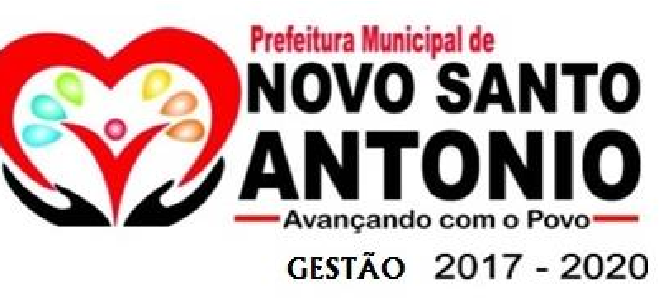 CNPJ: 01.612.598/0001-32DA SOLICITAÇÃO E DO FORNECIMENTO: Da Solicitação: A Administração deverá emitir Ordens de Fornecimento (OF), ou instrumento equivalente, contendo quantidade, discriminação do bem licitado, preço unitário e total e prazo de fornecimento, e a Nota de Empenho, ao detentor da Ata, depois de consulta formulada à Prefeitura Municipal de Novo Santo Antônio - Piauí, responsável pelo gerenciamento do Sistema. DESATACA-SE QUE POR TRATAR DE REGISTRO DE PREÇOS, A QUANTIDADE NÃOÉ VINCULATIVA E PORTANTO A ADMINISTRAÇÃO NÃO TERÁ QUANTIDADE MÍNIMAPARA SOLICITAÇÃO, DEVENDO A EMPRESA FORNECER O ITEM INDICADO PELOPREÇO UNITÁRIO INDEPENDENTE DA QUANTIDADE SOLICITADA, E SEMPRE QUESOLICITADO E NO LOCAL INDICADO PELO SETOR COMPETENTE.Na OF ou documento equivalente deverá está declarado a Dotação Orçamentária que suprirá a despesa, contendo pelo menos a Fonte, a Classificação Funcional e o Elemento de Despesa. Do Fornecimento: De posse dos documentos acima, o detentor da Ata, nos prazos estabelecidos no Edital, entregará o material requisitado no prazo de 05 (CINCO) dias úteis, a contar do Recebimento da OF e da Nota de Empenho, ou em outro prazo, conforme consta da OF. DO PRODUTO:  O bem fornecido deverá estar em perfeitas condições de utilização/consumo, e em total conformidade com as especificações constantes neste anexo. DO PAGAMENTO: O pagamento será feito por crédito em conta corrente, até o 30º (trigésimo) dia a contar da data em que for atestado o fornecimento definitivo pelo almoxarifado do órgão/ente mediante apresentação das respectivas notas fiscal ou nota fiscal-fatura, ou após a sua representação, sanadas as irregularidades constatadas. Para efeito de pagamento, a Contratada deverá apresentar ao órgão/ente, os documentos abaixo relacionados: Certidão Negativa de Débitos – CND emitida pelo INSS – Instituto Nacional de Seguridade Social, devidamente atualizada. Certificado de Regularidade do Fundo de Garantia por Tempo de Serviço – FGTS fornecido pela CEF – Caixa Econômica Federal, devidamente atualizado. Certidão de Regularidade para com as Fazendas Federal, Estadual e Municipal. Nenhum pagamento será efetuado à Licitante enquanto pendente de liquidação, qualquer obrigação que lhe for imposta, em virtude de penalidade ou inadimplência, sem que isso gere direito ao pleito de reajustamento de preços ou correção monetária (quando for o caso). Caso haja multa por inadimplemento contratual, será adotado o seguinte procedimento: A multa será descontada no valor total do respectivo contrato; e Se o valor da multa for superior ao valor devido pelo fornecimento do material, responderá o contratado pela diferença a qual será descontada dos pagamentos eventualmente devidos pela Administração, ou ainda, quando for o caso, cobrada judicialmente. DA AUTORIZAÇÃO PARA AQUISIÇÃO E EMISSÃO DE NOTA DE EMPENHO: Os pedidos de liberação serão efetuados pela Prefeitura Municipal de Novo Santo Antônio - PI, por seus órgãos e unidades, responsável pela emissão de empenho, após liberação da equipe gerenciadora que deverá funcionar junto a Comissão Permanente de Licitações, responsável pela agilidade e encaminhamentos dos pedidos, bem como seu pronto atendimento. DO CONTRATO: Durante o prazo de validade do registro, as empresas detentoras poderão ser convidadas a firmar contratações mediante autorização da Prefeitura Municipal de Novo Santo Antônio - PI, observadas as condições fixadas neste instrumento, no Edital e as determinações contidas na legislação pertinente. O contrato para fornecimento poderá ser representado pela Ordem de Serviços, Nota de Empenho, ou instrumento equivalente, sendo a sua celebração formalizada pelo recebimento ou retirada pela detentora da Ata de Registro de Preços, podendo ainda a Administração quando julgar conveniente, especialmente quando diante da necessidade de garantir os direitos e obrigações futuros, firmar contrato individual que possa resguardar no que tange às necessidades impostas para àquele contrato as partes em ajuste. Aplica-se aos contratos de fornecimento decorrentes de registro de preços o disposto no Capítulo III, da Lei Federal nº 8.666/93, com suas respectivas alterações posteriores, no que couber. DAS CONDIÇÕES DE FORNECIMENTO: Cada objeto a ser contratado deverá autorizado pelo titular da Prefeitura Municipal de Novo Santo Antônio - PI, depois de requeridos por seus órgãos ou unidades; As empresas detentoras de preços registrados se obriga (m) a manter, durante o prazo de vigência do Registro de Preços, todas as condições de habilitação exigidas na licitação;  Fica estabelecido a obrigatoriedade do detentor da Ata no fornecimento com acréscimo de 25% (vinte cinco por cento), no consumo médio anual, estipulado no Anexo I do referido Edital, conforme art. 65, § 1º da Lei 8.666/93 e suas alterações posteriores, sem prévia comunicação. Será de responsabilidade do concorrente que tiver seus preços registrados, o ônus resultante de quaisquer ações, demandas, custos e despesas em decorrência de danos ocorridos por culpa de qualquer de seus empregados e/ou prepostos, obrigando-se ainda por quaisquer responsabilidades decorrentes de ações judiciais que lhe venham a ser atribuídas por força de lei, relacionados com o cumprimento do presente edital e com as obrigações assumidas na ata de registro de preços. DAS PENALIDADES: A recusa injustificada da licitante vencedora em assinar a Ata de registro de preços, aceitar ou retirar a nota de empenho, dentro do prazo estabelecido pela Prefeitura Municipal de Novo Santo Antônio - PI, caracteriza o descumprimento total da obrigação assumida, sujeitando-a as penalidades legal estabelecidas. No caso de atraso injustificado ou inexecução total ou parcial do objeto deste Pregão, a Prefeitura Municipal de Novo Santo Antônio - PI, poderá, garantida a prévia defesa, aplicar à licitante vencedora as seguintes sanções: Advertência: Multa de 0,3% (três décimos por cento) por dia de atraso e por ocorrência de fato em desacordo com o proposto e o estabelecido neste Edital, até o máximo de 10% (dez por cento) sobre o valor total da nota de empenho, recolhida no prazo máximo de 15 (quinze) dias corridos, uma vez comunicada oficialmente; Multa de 10% (dez por cento) sobre o valor total da nota de empenho, no caso de inexecução total ou parcial do objeto contratado, recolhida no prazo de 15 (quinze) dias corridos, contado da comunicação oficial; Suspensão temporária de participar em licitação e impedimento de contratar com a Administração Pública Municipal, pelo prazo de até 05 (cinco) anos; Declaração de inidoneidade para licitar ou contratar com a Administração Pública Municipal enquanto perdurarem os motivos determinantes da punição ou até que seja promovida a reabilitação perante a própria autoridade que aplicou a penalidade, que será concedida sempre que a licitante ressarcir ao órgão/ente pelos prejuízos resultantes e depois de decorrido o prazo da sanção aplicada com base no subitem anterior; As multas a que se referem os subitens anteriores serão descontadas dos pagamentos devidos por cada órgão/ente ou cobradas diretamente da empresa, amigável ou judicialmente, e poderão ser aplicadas cumulativamente com as demais sanções previstas neste tópico; A aplicação das penalidades será precedida da concessão da oportunidade de ampla defesa por parte do adjudicatário, na forma da Lei. DOS PRAZOS, DO LOCAL DE ENTREGA E DAS CONDIÇÕES DE RECEBIMENTO DO OBJETO: Os objetos deverão ser entregues de acordo com as necessidades da Prefeitura Municipal de Novo Santo Antônio - PI, no local e horário que a mesma demandar. A autorização para fornecimento será de inteira responsabilidade e iniciativa da Prefeitura Municipal de Novo Santo Antônio - PI, cabendo a mesma todos os atos burocráticos indispensáveis a uma regular administração, em comum acordo com os vencedores, preservados os direitos dos classificáveis disponíveis à posterior renegociação, formalizando o chamamento por intermédio de Nota de Empenho ou simples Ordem de Fornecimento quando a prestação ocorrer de uma só vez e não houver obrigações futuras ou, ainda, poderá ser demandada por Nota de Empenho e Carta-Contrato individual nas hipóteses que se fizerem necessárias inclusão de cláusulas que possam resguardar direitos e obrigações futuras seja para o contratante, seja para o contratado. A contratada ficará obrigada a fazer a entregar o objeto quando requisitado no prazo máximo de até 05 (CINCO) dias consecutivos ou em prazo maior mediante autorização escrita do demandante, contados a partir da retirada/recebimento da respectiva Ordem de Fornecimento. A entrega do objeto desta licitação deverá ser feita no endereço e/ou local fornecido pela contratante, correndo por conta da Contratada as despesas de embalagem, seguros, transporte, tributos, encargos trabalhistas e previdenciários decorrentes e/ou substituições indicadas pela equipe ou pessoa designada para fiscalização e recebimento. O objeto desta licitação será recebido provisoriamente, caso se constate real necessidade de avaliação das atividades, no local e endereço indicados no subitem anterior, para verificação da conformidade do objeto com as condições e exigências do edital, conforme dispõe o inciso I e II do art. 73 da Lei 8.666/93. Por ocasião da entrega, a Contratada deverá descrever no comprovante respectivo, a data, o nome, o cargo, a assinatura e o número do Registro Geral (RG) ou outro documento de identificação oficial do servidor do Contratante responsável pelo recebimento. Constatadas irregularidades no objeto contratual, o Contratante poderá: - Se disser respeito à especificação, rejeitá-lo no todo ou em parte, determinando sua substituição ou rescindindo a contratação, sem prejuízo das penalidades cabíveis; a.1) Na hipótese de substituição, a Contratada deverá fazê-la em conformidade com a indicação da Administração, no prazo máximo de 05 (cinco) dias úteis, contados da notificação por escrito, mantido o preço inicialmente contratado; -Se disser respeito à diferença de quantidade ou de partes, determinar sua complementação ou rescindir a contratação, sem prejuízo das penalidades cabíveis; b.1)- Na hipótese de complementação, a Contratada deverá fazê-la em conformidade com a indicação do Contratante, no prazo máximo de 05 (cinco) dias úteis, contados da notificação por escrito, mantido o preço inicialmente contratado. c) - Outro prazo poderá ser acordado, desde que não reste prejuízos para a Administração. O recebimento do objeto dar-se-á definitivamente uma vez verificado o atendimento integral da quantidade e das especificações contratadas, mediante Termo de Recebimento Definitivo ou Recibo, firmado pelo servidor responsável ou equipe designada. Rotulagens – todos os AQUISIÇÃO DE MATERIAL DE EXPEDIENTE E SUPRIMENTOS DE INFORMÁTICA PARA O MUNICÍPIO DE NOVO SANTO ANTÔNIO – PI, nacionais ou importados deverão ser entregues contendo rótulos com todas as informações sobre os mesmos em língua portuguesa, contendo número de lote, data de fabricação e validade, nome do responsável técnico. Os bens deverão ser entregues separados por lote e prazo de validade, som seus respectivos quantitativos impressos na nota fiscal. Os bens deverão ser entregues com validade mínima de 1(um) ano. No caso do bem cuja natureza determine uma validade inferior a um ano, a entrega do mesmo não poderá exceder a um mês de sua fabricação/produção. O Transporte dos bens deverá obedecer a critérios de modo a não afetar a identidade, qualidade, integridade e quando for o caso, esterilidade dos mesmos. Em se tratando de produtos resfriados deverão ser acondicionados em caixas térmicas. READEQUAÇÃO DE PREÇOS: Os preços registrados manter-se-ão inalterados pelo período de vigência do Registro, admitida a revisão quando houver desequilíbrio de equação econômicofinanceiro inicial à Ata, nos termos da legislação que rege a matéria. Durante o período de vigência da Ata de Registro de Preços, os preços não serão reajustados, ressalvados, entretanto, a possibilidade de revisão dos preços vigentes conforme previsão editalícia ou em face da superveniência de normas federais ou municipais aplicáveis à espécie. Para restabelecer a relação que as partes pactuaram inicialmente entre os encargos do contratado e a retribuição da Administração para a justa remuneração do fornecimento dos bens, objetivando a manutenção do equilíbrio econômico-financeiro inicial do contrato na hipótese de sobreviverem fatos imprevisíveis ou previsíveis, porém de consequências incalculáveis, retardadores ou impeditivos da execução do ajustado, ou ainda, em caso de força maior, caso fortuito ou fato do príncipe, configurando alea econômica extraordinária e extracontratual, poderá ocorrer a repactuação do valor contratado e/ou registrado. Durante a vigência da Ata, os preços registrados deverão permanecer compatíveis com os preços de mercado. Independente de provocação da Prefeitura Municipal de Novo Santo Antônio - PI, no caso de redução nos preços de mercado, ainda que temporária, a detentora obriga-se a comunicar a Prefeitura Municipal de Novo Santo Antônio - PI o novo preço que substituirá o então registrado, podendo esta agir de ofício. Caso a detentora venha a se locupletar com a redução efetiva de preços de mercado não repassada à Administração, ficará obrigada a restituição do que tinha recebido indevidamente. DA POSSIBILIDADE DE RENEGOCIAÇÃO DE PREÇOS: Os bens similares às especificações dos objetos contemplados neste certame poderão ser renegociados com as empresas que tiverem seus preços registrados (detentores da ata), somente na hipótese do asseguramento de reais vantagens para a contratação, o que deve ser justificado no processo administrativo, sempre tendo como parâmetro o preço registrado e as condições reais de mercado. A renegociação, no ato do contrato, poderá ser retomada em razão da quantidade e qualidade do serviço demandada, ficando estipulado como parâmetro máximo, o preço registrado correspondente ao valor da unidade. NOVO SANTO ANTÔNIO/PI, ____ de ___________ de2019. PregoeiroPREGÃO PRESENCIAL Nº __/2019ANEXO II CARTA CREDENCIAL A empresa _________________, CNPJ nº _______________, com sede na ______________________________, neste ato representado pelo(s) Sr.(a) ________________________ (diretores ou sócios, com qualificação completa nome, RG, CPF, nacionalidade, estado civil, profissão e endereço), pelo presente instrumento de mandato, nomeia e constitui, seu(s) Procurador(es) o Senhor(es) _________ (nome, RG, CPF, nacionalidade, estado civil, profissão e endereço), a quem confere(m) amplos poderes para, junto a Prefeitura Municipal de NOVO SANTO ANTÔNIO, praticar os atos necessários à representação da outorgante na licitação na modalidade de Pregão nº ___/2019, usando dos recursos legais e acompanhando-os, conferindo-lhes, ainda, poderes especiais para apresentar lances verbais, negociar preços e demais condições, declarar a intenção de interpor recurso, renunciar ao direito de interposição de recursos, transigir, desistir, firmar compromissos ou acordos, dando tudo por bom firme e valioso. (local e data por extenso) ________________________________ (nome da empresa) (Nome e assinatura de seu Representante Legal, com firma reconhecida) REDIGIR EM PAPEL TIMBRADO DA EMPRESA PREGÃO PRESENCIAL Nº ___/2019ANEXO III DECLARAÇÃO DE LOCALIZAÇÃO E FUNCIONAMENTO Pregão nº ___/2019A empresa ___________________, CNPJ nº ___________, representada por (a) Sr(a) ___________________, R.G nº __________ e do CPF nº ____________, DECLARA, sob as penalidades da lei, que se encontra em pleno funcionamento no endereço abaixo, sendo o local adequado e compatível para o cumprimento do objeto: ENDEREÇO: CIDADE/ESTADO: CEP: PONTO DE REFERÊNCIA: TELEFONE: EMAIL: (local e data por extenso) ________________________________ (nome da empresa) (nome e assinatura do representante legal REDIGIR EM PAPEL TIMBRADO DA EMPRESA PREGÃO PRESENCIAL Nº ____/2019ANEXO IV DECLARAÇÃO DE CUMPRIMENTO DOS REQUISITOS DE HABILITAÇÃO Pregão nº __/2019A empresa ___________________________, CNPJ n.º ________________, sediada na ____________________(endereço 	completo), 	representada 	pelo(a) 	Sr.(a) _________________, R.G. nº _________, C.P.F nº _______________,  D E C L A R A, sob as penas da Lei, que cumpre plenamente as exigências e os requisitos de habilitação previstos no instrumento convocatório do Pregão em epígrafe, realizado pela Prefeitura Municipal de NOVO SANTO ANTÔNIO, inexistindo qualquer fato impeditivo de sua participação neste certame. (local e data por extenso) ________________________________ (nome da empresa) (nome e assinatura do representante legal ou procurador) REDIGIR EM PAPEL TIMBRADO DA EMPRESA ANEXO V DECLARAÇÃO DE CUMPRIMENTO DOS REQUISITOS DE HABILITAÇÃO PARA MICROEMPRESAS E EMPRESAS DE PEQUENO PORTE Pregão nº __/2019A empresa ___________________________, CNPJ nº ________________, sediada na ____________________(endereço completo), representada pelo(a) Sr.(a) _________________, R.G. nº _________, C.P.F nº _______________, D E C L A R A, sob as penas da Lei, que cumpre plenamente as exigências e os requisitos de habilitação previstos no instrumento convocatório do Pregão em epígrafe, realizado pela Prefeitura Municipal de Novo Santo Antônio – PI, exceptuando-se a eventual aplicação do permissivo estabelecido no art. 43 da Lei Complementar nº 123/2006 para a regularidade fiscal, inexistindo qualquer fato impeditivo de sua participação neste certame. (local e data por extenso) ________________________________ (nome da empresa) (nome e assinatura do representante legal ou procurador) REDIGIR EM PAPEL TIMBRADO DA EMPRESA ANEXO VI DECLARAÇÃO PARA MICROEMPRESAS E EMPRESAS DE PEQUENO PORTE Pregão nº __/2019A empresa ___________________________, CNPJ nº ________________, sediada na ____________________(endereço completo), representada pelo(a) Sr.(a) _________________, R.G. nº _________, C.P.F nº _______________, D E C L A R A, sob as penas da lei, que é microempresa ou empresa de pequeno porte, nos termos do enquadramento previsto na Lei Complementar nº 123, de 14 de dezembro de 2006, estando apta, portanto, a exercer o direito de preferência como critério de desempate no procedimento licitatório do Pregão em epígrafe, realizado pela Prefeitura Municipal de NOVO SANTO ANTÔNIO. (local e data por extenso) ________________________________ (nome da empresa) (nome e assinatura do representante legal ou procurador) REDIGIR EM PAPEL TIMBRADO DA EMPRESA ANEXO VII DECLARAÇÃO DE CUMPRIMENTO DO ART. 7º, XXXIII, DA CF/88 Pregão nº __/2019A empresa ________________, CNPJ nº _________, representada pelo(a) Sr(a) ______________________, R.G. nº ____________, CPF nº _______________, DECLARA, para fins do disposto no inciso V do art. 27 da Lei Federal nº 8.666/93, que não emprega menor de dezoito anos em trabalho noturno, perigoso ou insalubre e não emprega menor de dezesseis anos, salvo na condição de aprendiz, admitida a partir dos 14 (quatorze) anos, nos termos do inciso XXXIII do Art. 7º da Constituição Federal. (local e data por extenso) ________________________________ (nome da empresa) (nome e assinatura do representante legal) REDIGIR EM PAPEL TIMBRADO DA EMPRESA PREGÃO PRESENCIAL Nº 0XX/2019ANEXO VIII MINUTA DA ATA DE REGISTRO DE PREÇOS (Objeto) Ata de Registro de Preços nº _______ Pregão Presencial nº ___/2019 – SRP/PMNSA/PI Publicado no DOM de: ____________ Validade: 12 (DOZE) MESES A PREFEITURA MUNICIPAL DE NOVO SANTO ANTÔNIO - PI, por meio do Pregoeiro e Equipe de Apoio, no uso de suas atribuições, conforme documento contido no processo administrativo, torna público que, de acordo com a Lei Federal n.º 10.520 de 17.07.2002, Decretos Federais  n.º 5.450/05 e 5.504/05 e, subsidiariamente,  Lei Federal n.º 8.666/93 com suas alterações, e, ainda regulamentação local, nos termos deste edital e seus anexos, realizará, às _______________________________, na Sala de Reunião da Prefeitura Municipal de NOVO SANTO ANTÔNIO - PI, situada à Rua ___________________, nº ___ Centro, as sessão de abertura do procedimento licitatório na modalidade PREGÃO PRESENCIAL, tipo MENOR PREÇO, adjudicação por Lote, conforme disposto no Anexo correspondente, para Registro de Preços  de AQUISIÇÃO DE MATERIAL DE EXPEDIENTE E SUPRIMENTOS DE INFORMÁTICA PARA O MUNICÍPIO DE NOVO SANTO ANTÔNIO – PI, na forma abaixo: ATA DE REGISTRO DE PREÇOS  Aos ____ dias do mês de ________ do ano de dois mil e nove, na Rua _________________________, Nº ___ Centro – Novo Santo Antônio – PI, na sede da Prefeitura Municipal Novo Santo Antônio – PI, representada por ______________, portadora do R.G nº ________ e inscrita no CPF sob nº __________, e as empresas qualificadas abaixo, nos termos da Lei Federal n.º 10.520 de 17.07.2002, Decretos Federais  n.º 5.450/05 e 5.504/05 e, subsidiariamente,  Lei Federal n.º 8.666/93 com suas alterações, e, ainda regulamentação local, nos termos deste edital e seus anexos, resolvem efetuar o registro de preços, HOMOLOGADA sob fls ________, do Processo Administrativo nº ______/2019 – PMNSA/PI, referente ao Pregão para Registro de Preços nº ______/2019 – PMNSA/PI. Os preços registrados constam da planilha de preços (ata de abertura da sessão) em anexo, devendo-se observar quanto ao fornecimento, as seguintes cláusulas e condições: 1. DO OBJETO: O objeto desta Ata é o registro dos preços resultantes das negociações oriundas do Pregão Presencial nº _______/2019, nos termos do § 4º do artigo 15 da Lei federal nº 8666/93, Decreto Estadual nº 11.319 de 13.12.2004, com objetivo de disponibilizar para os órgãos/entes, preços para posterior e oportuna contratação de AQUISIÇÃO DE MATERIAL DE EXPEDIENTE E SUPRIMENTOS DE INFORMÁTICA PARA O MUNICÍPIO DE NOVO SANTO ANTÔNIO – PI a serem entregues em sua totalidade, parceladamente ou não, conforme o objeto e a necessidade de cada órgão/ente do Município, sendo obrigação desta, o controle sobre os preços dos produtos, mantendo a equipe de controle devidamente informada sobre possíveis irregularidades.Os produtos similares às especificações dos objetos contemplados neste certame poderão ser renegociados com as empresas que tiveram seus preços registrados, somente por hipótese do asseguramento de recair vantagens para a contratação, o que deve ser justificado no processo administrativo, sempre tomando por base, o preço registrado e as condições reais de mercado. 1.1 - Registro de Preços de AQUISIÇÃO DE MATERIAL DE EXPEDIENTE E SUPRIMENTOS DE INFORMÁTICA PARA O MUNICÍPIO DE NOVO SANTO ANTÔNIO – PI, para atender os órgãos/entes do Município, conforme relacionados em anexo, sob especificações técnicas e estimativas médias de consumo. 1.1.1. A aquisição do bem objeto desta licitação será solicitada diretamente a equipe gerenciadora da Ata de Registro de Preços, ficando estabelecido que é obrigação da empresa entregar o produto, sem a cobrança de encargos, alugueres ou ônus, de qualquer natureza, conforme a disposição dos lotes, itens e subitens e ainda indicações constantes das relações do anexo I deste edital. 1.2 - Os bens objeto do presente processo deverão ser entregues, após solicitação formal de cada órgão/ente e gerenciada pela Prefeitura Municipal de Novo Santo Antônio – PI. 1.3 - Desde a data da assinatura da(s) Ata(s) de Registro de Preços, a(s) detentora(s) se obriga(m) a adotar todas e quaisquer providências que forem necessárias para assegurar a satisfatória prestação dos serviços objeto desta Ata, de forma que, em nenhuma hipótese, o abastecimento do almoxarifado sofra qualquer solução de continuidade. 1.4 - Os órgãos/entes não se obrigam a firmar as contratações que poderão advir do Registro de Preços, ficando-lhe facultada a utilização de outros meios, respeitada a legislação relativa às licitações, sendo assegurado ao beneficiário do registro preferência em igualdade de condições. DA ADMINISTRAÇÃO DA PRESENTE DE REGISTRO DE PREÇOS: - A Administração ou Gerenciamento da presente ata caberá ao Pregoeiro juntamente com sua equipe de apoio. DA SOLICITAÇÃO E DO FORNECIMENTO: - Da Solicitação: A Administração deverá emitir Ordens de Fornecimento (OF), ou instrumento equivalente, contendo quantidade, discriminação do bem licitado, preço unitário e total e prazo de fornecimento, e a Nota de Empenho, ao detentor da Ata, depois de consulta formulada à Prefeitura Municipal de Novo Santo Antônio – PI, responsável pelo gerenciamento do Sistema. – Na OF ou documento equivalente deverá está declarado a Dotação Orçamentária que suprirá a despesa, contendo pelo menos a Fonte, a Classificação Funcional e o Elemento de Despesa. - Do Fornecimento: De posse dos documentos acima, o detentor da Ata, nos prazos estabelecidos no Edital, entregará o material requisitado no prazo de 05 (CINCO) dias úteis, a contar do Recebimento da OF e da Nota de Empenho, ou em outro prazo, conforme consta da OF. DO PREÇO, ESPECIFICAÇÃO E CONSUMO: - Os preços ofertados especificação e consumo médio anual, marca do produto empresa e representante legal encontram-se enunciados nesta ata. DO PRODUTO: - O bem fornecido deverá estar em perfeitas condições de utilização/consumo, e em total conformidade com as especificações constantes do anexo I do edital de Pregão Presencial nº ______/2019 – PMNSA/PI.  VALIDADE DO REGISTRO DE PREÇOS: - A Ata de Registro de Preços, ora firmada entre a Prefeitura Municipal de Novo Santo Antônio – PI, representando os órgãos/entes aderentes, e a(s) Detentora(s), terá validade de 12 (doze) meses, a partir da data de assinatura deste instrumento, podendo ser prorrogada, por até idêntico período, quando a proposta continuar se mostrando vantajosa, desde que haja interesse da Prefeitura Municipal de Novo Santo Antônio – PI e aceitação das partes. 6.1.1. A(s) detentora(s) (Empresa) da Ata de Registro de Preços deverá manifestar, por escrito, seu eventual interesse na prorrogação do ajuste, em prazo não inferior a 30 (trinta) dias do término da vigência desta Ata. A ausência do pronunciamento, dentro do prazo, dará ensejo à Prefeitura Municipal de Novo Santo Antônio – PI, a seu exclusivo critério, de promover nova licitação, item, descabendo à detentora o direito a qualquer recurso ou indenização. - À Prefeitura Municipal de Novo Santo Antônio – PI, no atendimento do interesse público, fica assegurado o direito de exigir que a detentora, conforme o caso, prossiga na execução do ajuste, pelo período de até 90 (noventa) dias, a fim de evitar brusca interrupção no fornecimento, caso esta Ata com força de contrato não seja prorrogada, na forma do subitem acima. LOCAL E PRAZO DE ENTREGA: - Os bens deverão ser entregues a contratante pela contratada no prazo máximo determinado que poderá ser de até 05 dias consecutivos, contados da data do recebimento/Retirada da OS e/ou Nota de Empenho DO PAGAMENTO: - O pagamento será feito por crédito em conta corrente, até o 30º (trigésimo) dia a contar da data em que for atestado o fornecimento definitivo pelo almoxarifado do órgão/ente mediante apresentação das respectivas nota fiscal ou nota fiscal-fatura, ou após a sua representação, sanadas as irregularidades constatadas. 8.2.– Para efeito de pagamento, a Contratada deverá apresentar ao órgão/ente, os documentos abaixo relacionados: Certidão Negativa de Débitos – CND emitida pelo INSS – Instituto Nacional de Seguridade Social, devidamente atualizada  Certificado de Regularidade do Fundo de Garantia por Tempo de Serviço – FGTS fornecido pela CEF – Caixa Econômica Federal, devidamente atualizado  Certidão de Regularidade para com as Fazendas Federal, Estadual e Municipal. 8.3.– Nenhum pagamento será efetuado à Licitante enquanto pendente de liquidação, qualquer obrigação que lhe for imposta, em virtude de penalidade ou inadimplência, sem que isso gere direito ao pleito de reajustamento de preços ou correção monetária (quando for o caso). 8.4.– Caso haja multa por inadimplemento contratual, será adotado o seguinte procedimento: A multa será descontada no valor total do respectivo contrato; e Se o valor da multa for superior ao valor devido pelo fornecimento do material, responderá o contratado pela diferença a qual será descontada dos pagamentos eventualmente devidos pela Administração, ou ainda, quando for o caso, cobrada judicialmente. DA AUTORIZAÇÃO PARA AQUISIÇÃO E EMISSÃO DE NOTA DE EMPENHO: - Os pedidos de liberação serão efetuados pela Prefeitura Municipal de Novo Santo Antônio – PI, por seus órgãos e unidades, responsável pela emissão de empenho, após liberação da equipe gerenciadora que deverá funcionar junto a Comissão Permanente de Licitações, responsável pela agilidade e encaminhamentos dos pedidos, bem como seu pronto atendimento. DO CONTRATO: - Durante o prazo de validade do registro, as empresas detentoras poderão ser convidadas a firmar contratações mediante autorização da Prefeitura Municipal de Novo Santo Antônio – PI, observadas as condições fixadas neste instrumento, no Edital e as determinações contidas na legislação pertinente. - O contrato para fornecimento poderá ser representado pela Ordem de Serviços, Nota de Empenho, ou instrumento equivalente, sendo a sua celebração formalizada pelo recebimento ou retirada pela detentora da Ata de Registro de Preços, podendo ainda a Administração quando julgar conveniente, especialmente quando diante da necessidade de garantir os direitos e obrigações futuros, firmar contrato individual que possa resguardar no que tange às necessidades impostas para àquele contrato as partes em ajuste. - Aplica-se aos contratos de fornecimento decorrentes de registro de preços o disposto no Capítulo III, da Lei Federal nº 8.666/93, com suas respectivas alterações posteriores, no que couber. DAS CONDIÇÕES DE FORNECIMENTO: - Cada objeto a ser contratado deverá autorizado pelo titular da Prefeitura Municipal de Novo Santo Antônio – PI, depois de requeridos por seus órgãos ou unidades; - As empresas detentoras de preços registrados se obriga (m) a manter, durante o prazo de vigência do Registro de Preços, todas as condições de habilitação exigidas na licitação;  - Fica estabelecido a obrigatoriedade do detentor da Ata no fornecimento com acréscimo de 25% (vinte cinco por cento), no consumo médio anual, estipulado no Anexo I do referido Edital, conforme art. 65, § 1º da Lei 8.666/93 e suas alterações posteriores, sem prévia comunicação. - Será de responsabilidade do concorrente que tiver seus preços registrados, o ônus resultante de quaisquer ações, demandas, custos e despesas em decorrência de danos ocorridos por culpa de qualquer de seus empregados e/ou prepostos, obrigando-se ainda por quaisquer responsabilidades decorrentes de ações judiciais que lhe venham a ser atribuídas por força de lei, relacionados com o cumprimento do presente edital e com as obrigações assumidas na ata de registro de preços. DAS PENALIDADES: - A recusa injustificada da licitante vencedora em assinar a Ata de registro de preços, aceitar ou retirar a nota de empenho, dentro do prazo estabelecido pela Prefeitura Municipal de Novo Santo Antônio – PI, caracteriza o descumprimento total da obrigação assumida, sujeitando-a as penalidades legal estabelecidas. - No caso de atraso injustificado ou inexecução total ou parcial do objeto deste Pregão, a Prefeitura Municipal de Novo Santo Antônio – PI, poderá, garantida a prévia defesa, aplicar à licitante vencedora as seguintes sanções: Advertência. - Multa de 0,3% (três décimos por cento) por dia de atraso e por ocorrência de fato em desacordo com o proposto e o estabelecido neste Edital, até o máximo de 10% (dez por cento) sobre o valor total da nota de empenho, recolhida no prazo máximo de 15 (quinze) dias corridos, uma vez comunicada oficialmente. - Multa de 10% (dez por cento) sobre o valor total da nota de empenho, no caso de inexecução total ou parcial do objeto contratado, recolhida no prazo de 15 (quinze) dias corridos, contado da comunicação oficial. - Suspensão temporária de participar em licitação e impedimento de contratar com a Administração Pública Municipal, pelo prazo de até 05 (cinco) anos. - Declaração de inidoneidade para licitar ou contratar com a Administração Pública Municipal enquanto perdurarem os motivos determinantes da punição ou até que seja promovida a reabilitação perante a própria autoridade que aplicou a penalidade, que será concedida sempre que a licitante ressarcir ao órgão/ente pelos prejuízos resultantes e depois de decorrido o prazo da sanção aplicada com base no subitem anterior. - As multas a que se referem os subitens anteriores serão descontadas dos pagamentos devidos por cada órgão/ente ou cobradas diretamente da empresa, amigável ou judicialmente, e poderão ser aplicadas cumulativamente com as demais sanções previstas neste tópico. - A aplicação das penalidades será precedida da concessão da oportunidade de ampla defesa por parte do adjudicatário, na forma da Lei. – DOS PRAZOS, DO LOCAL DE ENTREGA E DAS CONDIÇÕES DE RECEBIMENTO DO OBJETO: – Os objetos deverão ser entregues de acordo com as necessidades da Prefeitura Municipal de Novo Santo Antônio – PI, no local e horário que a mesma demandar. – A autorização para fornecimento será de inteira responsabilidade e iniciativa da Prefeitura Municipal de Novo Santo Antônio – PI, cabendo a mesma todos os atos burocráticos indispensáveis a uma regular administração, em comum acordo com os vencedores, preservados os direitos dos classificáveis disponíveis à posterior renegociação, formalizando o chamamento por intermédio de Nota de Empenho ou simples Ordem de Fornecimento quando a prestação ocorrer de uma só vez e não houver obrigações futuras ou, ainda, poderá ser demandada por Nota de Empenho e CartaContrato individual nas hipóteses que se fizerem necessárias inclusão de cláusulas que possam resguardar direitos e obrigações futuras seja para o contratante, seja para o contratado – A contratada ficará obrigada a fazer a entregar o objeto quando requisitado no prazo máximo de até 05 (CINCO) dias consecutivos ou em prazo maior mediante autorização escrita do demandante, contados a partir da retirada/recebimento da respectiva Ordem de Fornecimento. – A entrega do objeto desta licitação deverá ser feita no endereço e/ou local fornecido pela contratante, correndo por conta da Contratada as despesas de embalagem, seguros, transporte, tributos, encargos trabalhistas e previdenciários decorrentes e/ou substituições indicadas pela equipe ou pessoa designada para fiscalização e recebimento. – O objeto desta licitação será recebido provisoriamente, caso se constate real necessidade de avaliação das atividades, no local e endereço indicados no subitem anterior, para verificação da conformidade do objeto com as condições e exigências do edital, conforme dispõe o inciso I e II do art. 73 da Lei 8.666/93. – Por ocasião da entrega, a Contratada deverá descrever no comprovante respectivo, a data, o nome, o cargo, a assinatura e o número do Registro Geral (RG) ou outro documento de identificação oficial do servidor do Contratante responsável pelo recebimento. – Constatadas irregularidades no objeto contratual, o Contratante poderá: - Se disser respeito à especificação, rejeitá-lo no todo ou em parte, determinando sua substituição ou rescindindo a contratação, sem prejuízo das penalidades cabíveis; a.1) Na hipótese de substituição, a Contratada deverá fazê-la em conformidade com a indicação da Administração, no prazo máximo de 05 (cinco) dias úteis, contados da notificação por escrito, mantido o preço inicialmente contratado; -Se disser respeito à diferença de quantidade ou de partes, determinar sua complementação ou rescindir a contratação, sem prejuízo das penalidades cabíveis; b.1)- Na hipótese de complementação, a Contratada deverá fazê-la em conformidade com a indicação do Contratante, no prazo máximo de 05 (cinco) dias úteis, contados da notificação por escrito, mantido o preço inicialmente contratado. c) - Outro prazo poderá ser acordado, desde que não reste prejuízos para a Administração. 13.8 – O recebimento do objeto dar-se-á definitivamente uma vez verificado o atendimento integral da quantidade e das especificações contratadas, mediante Termo de Recebimento Definitivo ou Recibo, firmado pelo servidor responsável ou equipe designada. 13.9 – Rotulagens – todos os MATERIAL DE EXPEDIENTE E SUPRIMENTOS DE INFORMÁTICA PARA O MUNICÍPIO DE NOVO SANTO ANTÔNIO – PI, nacionais ou importados deverão ser entregues contendo rótulos com todas as informações sobre os mesmos em língua portuguesa, contendo número de lote, data de fabricação e validade, nome do responsável técnico. 13.10 – Os bens deverão ser entregues separados por lote e prazo de validade, som seus respectivos quantitativos impressos na nota fiscal. 13.11 – Os bens deverão ser entregues com validade mínima de 1(um) ano. No caso do bem cuja natureza determine uma validade inferior a um ano, a entrega do mesmo não poderá exceder a um mês de sua fabricação/produção. 13.12 – O Transporte dos bens deverá obedecer a critérios de modo a não afetar a identidade, qualidade, integridade e quando for o caso, esterilidade dos mesmos. Em se tratando de produtos resfriados deverão ser acondicionados em caixas térmicas. READEQUAÇÃO DE PREÇOS: - Os preços registrados manter-se-ão inalterados pelo período de vigência do Registro, admitida a revisão quando houver desequilíbrio de equação econômico-financeiro inicial à Ata, nos termos da legislação que rege a matéria. - Durante o período de vigência da Ata de Registro de Preços, os preços não serão reajustados, ressalvados, entretanto, a possibilidade de revisão dos preços vigentes conforme previsão editalícia ou em face da superveniência de normas federais ou municipais aplicáveis à espécie. - Para restabelecer a relação que as partes pactuaram inicialmente entre os encargos do contratado e a retribuição da Administração para a justa remuneração do fornecimento dos bens, objetivando a manutenção do equilíbrio econômico-financeiro inicial do contrato na hipótese de sobreviverem fatos imprevisíveis ou previsíveis, porém de consequências incalculáveis, retardadores ou impeditivos da execução do ajustado, ou ainda, em caso de força maior, caso fortuito ou fato do príncipe, configurando alea econômica extraordinária e extracontratual, poderá ocorrer a repactuação do valor contratado e/ou registrado. - Durante a vigência da Ata, os preços registrados deverão permanecer compatíveis com os preços de mercado. Independente de provocação da Prefeitura Municipal de Novo Santo Antônio – PI, no caso de redução nos preços de mercado, ainda que temporária, a detentora obriga-se a comunicar a Prefeitura Municipal de Novo Santo Antônio – PI o novo preço que substituirá o então registrado, podendo esta agir de ofício. - Caso a detentora venha a se locupletar com a redução efetiva de preços de mercado não repassada à Administração, ficará obrigada a restituição do que tinha recebido indevidamente – DA POSSIBILIDADE DE RENEGOCIAÇÃO DE PREÇOS: – Os bens similares às especificações dos objetos contemplados neste certame poderão ser renegociados com as empresas que tiverem seus preços registrados (detentores da ata), somente na hipótese do asseguramento de reais vantagens para a contratação, o que deve ser justificado no processo administrativo, sempre tendo como parâmetro o preço registrado e as condições reais de mercado. – A renegociação, no ato do contrato, poderá ser retomada em razão da quantidade e qualidade do serviço demandada, ficando estipulado como parâmetro máximo, o preço registrado correspondente ao valor da unidade. - RESCISÃO DA ATA DE REGISTRO DE PREÇOS: A Ata de Registro de Preços poderá ser rescindida, nas hipóteses adiante descritas. 16.1 - Pela ADMINISTRAÇÃO, quando: 16.1.1. a detentora não cumprir as obrigações constantes da Ata de Registro de Preços; 16.1.2. a detentora não formalizar contrato individual decorrente do Registro de Preços ou não retirar o instrumento equivalente no prazo estabelecido, se a Administração não aceitar sua justificativa. 16.1.3. a detentora der causa à rescisão administrativa de contrato decorrente do Registro de Preços; 16.1.4. em qualquer das hipóteses de inexecução total ou parcial de contrato decorrente deste instrumento de registro; 16.1.5. os preços registrados se apresentarem superiores aos praticados pelo mercado e a detentora não aceitar sua redução; 16.1.6. por razões de interesse público, devidamente motivadas e justificadas pela Administração; 16.1.7. sempre que ficar constatado que a detentora perdeu qualquer das condições de habilitação e/ou qualificação exigidas na licitação. 16.1.8. a comunicação de cancelamento do preço registrado, nos casos previstos no item anterior, será feita pessoalmente ou por correspondência com aviso de recebimento à Detentora, juntandose comprovante aos autos que deram origem ao registro de preços. No caso de ser ignorado, incerto ou inacessível o endereço da detentora, a comunicação será feita por publicação no DOM/PI, pelo menos por uma vez, considerando-se cancelado o preço registrado dez dias após a publicação. 16.1.9. Fica estabelecido que a detentora da ata deverão comunicar imediatamente a Prefeitura Municipal de Novo Santo Antônio – PI, qualquer alteração ocorrida no endereço, telefone, conta bancária e outras julgáveis necessárias para o recebimento de correspondência e outros documentos. 16.2 - Pela DETENTORA, quando, mediante solicitação por escrito, comprovar estar impossibilitada de cumprir as exigências da Ata de Registro de Preços, sem prejuízos das sanções cabíveis. 16.2.1. A solicitação da detentora para cancelamento do preço registrado deverá ser formulada com antecedência de 30 (trinta) dias, facultada à Administração a aplicação das penalidades previstas na cláusula 7, caso não aceitas as razões do pedido. 16.2.2- A rescisão ou suspensão da prestação dos serviços com fundamento no artigo 78, inciso XV (por fato da contratante), da Lei nº 8666/93 deverá ser notificada expressamente a contratante, no prazo mínimo de 30 (trinta) dias. 16.3 - A Administração, a seu critério, poderá convocar, pela ordem, as demais licitantes classificadas, para assumirem o fornecimento do objeto da Ata de Registro de Preços, desde que concordem com o fornecimento nas mesmas condições propostas pela(s) detentora(s). DISPOSIÇÕES GERAIS: - O compromisso de aquisição de bens só estará caracterizado mediante recebimento da nota de empenho, carta-contrato ou instrumento equivalente, decorrente da Ata de Registro de Preços. - Os preços registrados, nos termos do § 4º do artigo 15 da Lei nº 8666/93, têm caráter orientativo (preço máximo). - Os pedidos às detentoras da Ata, deverão ser efetuados através de ORDEM DE FORNECIMENTO e NOTA DE EMPENHO, protocolizados ou enviados através de “fac-símile” ou outra forma semelhante, deles constando: data, valor unitário e quantidade, local para entrega, carimbo e assinatura do responsável da unidade requisitante, e, ainda, data, hora e identificação de quem os recebeu, juntando-se sua cópia nos processos de liquidação e de requisição.  - A detentora fica obrigada a atender todos os pedidos efetuados durante a vigência da Ata de Registro de Preços, e demais acréscimos necessários conforme disposição legal. - Caso o fornecimento do objeto não corresponda às especificações editalícias e desta Ata, serão rescindidos, sem prejuízo da aplicação das sanções previstas no edital e nesta Ata. - O preço a ser pago pela contratante será o vigente na data em que o pedido for entregue à detentora da Ata do S.R.P., independentemente da data de entrega do produto, ou de autorização de readequação através da Prefeitura Municipal de Novo Santo Antônio – PI, nesse intervalo de tempo. - Na hipótese da detentora da Ata de Registro de Preços negar-se a receber o pedido, este deverá ser enviado pelo Correio, via AR ou sob registro, considerando-se como efetivamente recebido na data 24 (vinte e quatro horas) da data da postagem, para todos os efeitos legais. - A detentorada Ata de Registro de Preços deverá comunicar à Prefeitura Municipal de Novo Santo Antônio – PI, toda e qualquer alteração nos dados cadastrais, para atualização. - As alterações contratuais obedecerão à Lei nº 8666/93, com alterações introduzidas pela Lei nº 8883/94 ou legislação que as vierem a substituir. - Ao detentor da Ata cabe assegurar o fornecimento do material conforme definido na sua proposta e aceito pelo pregoeiro, sem prejuízo de todas as disposições previstas no Código do Consumidor. - Para solucionar quaisquer questões oriundas desta Ata de S.R.P., é competente, por força de lei, o Foro da Cidade de Novo Santo Antônio – PI, observadas as disposições constantes do § 6º do artigo 32 da Lei nº 8666/93. NOVO SANTO ANTÔNIO/PI, ____ de ___________ de2019. Contratante: Prefeitura Municipal de Novo Santo Antônio - PI Gerenciador do SRP PMNSA/PI Contratado(s): _____________________________________ _____________________________________ MINUTA DE CONTRATO CONTRATO ADMINISTRATIVO Nº XX PREGÃO PRESENCIAL nº XX/2019CONTRATO DE XXXXXXXXXXXXXXXX PARA O MUNICÍPIO DE NOVO SANTO ANTÔNIO-PI, QUE ENTRE SI FIRMAM O MUNICÍPIO DE NOVO SANTO ANTÔNIO E AXXXXXXXXXXXXX, NA FORMA ABAIXO. CONTRATANTE: O MUNICÍPIO DE NOVO SANTO ANTÔNIO, inscrito no CNPJ/MF sob o n.º XXXXXXXXXXXX, com sede XXXXXXXXXXXXXX, representado neste ato pelo Prefeito Municipal. CONTRATADA: XXXXXXXXXXXXXX empresa inscrita no CNJP/MF sob o  nº XXXXX, com sede na XXXXXXXXXXXXXXXXX, na cidade de XXXXXXXX – PI. O CONTRATANTE e a CONTRATADA, acima especificados, têm entre si ajustado o presente XXXXXXXXXXXXXXXXXX, conforme o Pregão nº XX/2019, regulado pelos preceitos de direito público, especialmente pela Lei nº 8.666/93 e alterações posteriores, Lei Federal nº 10.520 de 17/07/2002, pelo Dec. Federal nº 3.555/2000 de 08/08/2000, aplicando-se-lhes, supletivamente, os princípios da teoria geral dos contratos e disposições de direito privado, bem como mediante as seguintes cláusulas e condições:CLÁUSULA PRIMEIRA – DO OBJETO O presente contrato tem por objeto a XXXXXXXXXXXXXXXXXXXXXX (Portaria nº 448, de 13/09/2002), conforme especificações e quantidades constantes do Pregão nº 0XX/2019.CLÁUSULA SEGUNDA – DA LICITAÇÃO O prestação dos serviços, ora contratado, foi objeto de licitação, de acordo com o disposto no Capítulo II da Lei n.º 8.666/93, sob a modalidade Pregão. CLÁUSULA TERCEIRA – DA VINCULAÇÃO O CONTRATANTE e a CONTRATADA vinculam-se plenamente ao presente contrato, ao Pregão nº 0XX/2019, bem como à proposta firmada pela CONTRATADA. Esses documentos constam do Processo Licitatório e são partes integrantes e complementares deste Contrato, independentemente de transcrição.  CLÁUSULA QUARTA – DAS OBRIGAÇÕES DO CONTRATANTE O CONTRATANTE obriga-se a: – emitir a ordem de fornecimento dos itens objeto de contrato, assinada pela autoridade competente (diretor(a) do Setor Financeiro); – efetuar pagamento à CONTRATADA de acordo com o estabelecido neste Contrato; – fiscalizar o fiel cumprimento deste contrato através do Setor Administrativo Financeiro;  CLÁUSULA QUINTA – DAS OBRIGAÇÕES DA CONTRATADA A CONTRATADA obriga-se a: – executar o presente contrato em estrita consonância com os seus dispositivos, com o Instrumento Convocatório e com a sua proposta; – entregar no prazo máximo de cinco dias úteis o objeto do contrato, de acordo com a ordem de fornecimento, na sede da Prefeitura Municipal, no horário de 8:00hs às 12:00hs; –fornecer o objeto do contrato em estrita concordância com as especificações constantes do Processo Licitatório, Pregão nº 0xx/2019; – substituir, às suas expensas e no prazo de 24 (vinte e quatro) horas, os itens fornecidos em que se verificarem vícios destoantes do padrão normal; – responsabilizar-se pelos danos causados diretamente à Administração ou a terceiros, decorrentes de sua culpa ou dolo na execução do contrato, não excluindo ou reduzindo essa responsabilidade à fiscalização ou o acompanhamento pelo CONTRATANTE; – assumir, por sua conta exclusiva, todos os encargos resultantes da execução do contrato, inclusive impostos, taxas, emolumentos e suas majorações incidentes ou que vierem a incidir sobre o referido objeto, bem como encargos técnicos e trabalhistas, previdenciários e securitários do seu pessoal; – utilizar na execução do presente contrato somente pessoal em situação trabalhista e securitária regulares; – manter durante a execução do contrato e em compatibilidade com as obrigações assumidas, todas as condições de habilitação e qualificação exigidas na licitação. – fornecer ao CONTRATANTE todas as informações solicitadas acerca do objeto deste contrato; CLÁUSULA SEXTA – DO RECEBIMENTO No ato do recebimento, será emitido recibo dos serviços efetivamente prestados. CLÁUSULA SÉTIMA – DA VIGÊNCIA Este contrato vigorará até xx de xxxxxxx de xxxx a partir de sua assinatura, ou ao término do fornecimento total dos itens cotados, prevalecendo o que ocorrer primeiro, podendo, ainda, ser prorrogado ou aditivado, nos termos da Lei nº 8.666/93, por interesse público, ou até conclusão de novo procedimento licitatório. CLÁUSULA OITAVA – DA DOTAÇÃO ORÇAMENTÁRIA As despesas com a execução do presente Contrato correrão à conta dos recursos do Orçamento Geral do Município de Novo Santo Antônio – PI e outros, que a classificação orçamentária da despesa é xxxxxxxxxxxxxxx. CLÁUSULA NONA – DO VALOR O CONTRATANTE pagará à CONTRATADA o valor global de R$ xxxxxxxxxxxxxCLÁUSULA DÉCIMA – DO EQUÍLIBRIO ECONÔMICO-FINANCEIRO A recomposição dos preços dos itens objeto do contrato reger-se-ão de forma a manter o equilíbrio econômico financeiro da CONTRATADA, ou seja, mantendo-se o mesmo percentual entre o preço dos itens adquiridos por ela no distribuidor e o ofertado ao CONTRATANTE em sua proposta na época da licitação. PARÁGRAFO PRIMEIRO – O restabelecimento do equilíbrio econômico-financeiro será solicitado expressamente pela CONTRATADA quando da entrega da fatura de fornecimento e das notas fiscais de aquisição dos produtos junto ao fornecedor, que será analisado pelo Setor Financeiro do CONTRATANTE. PARÁGRAFO SEGUNDO – Não serão considerados pedidos de reequilíbrio de preços relativamente a faturas anteriormente entregues, mesmo que essas ainda não tenham sido quitadas. PARÁGRAFO TERCEIRO – O preço cobrado não poderá, em hipótese alguma, ser superior ao praticado pela CONTRATADA ao público em geral, devendo ser repassados ao CONTRATANTE os descontos promocionais praticados pela CONTRATADA.CLÁUSULA DÉCIMA-PRIMEIRA – DO PAGAMENTO O pagamento será efetuado mensalmente, em moeda nacional e por meio de cheque nominal a firma contratada.  PARÁGRAFO PRIMEIRO – O pagamento será feito 30 (trinta) dias contados da apresentação da nota fiscal/fatura, estando esta devidamente atestada pelo setor competente. PARÁGRAFO SEGUNDO– Tendo em vista o prazo concedido para pagamento, não haverá, dentro deste prazo, isto é, da apresentação da cobrança à data do efetivo pagamento sem atrasos, nenhuma forma de atualização do valor devido. PARÁGRAFO TERCEIRO – Nenhum pagamento será efetuado à CONTRATADA enquanto for pendente de liquidação qualquer obrigação financeira que lhe for imposta, em virtude de penalidade ou inadimplência contratual. CLÁUSULA DÉCIMA-SEGUNDA – DA FISCALIZAÇÃO A execução do presente Contrato será fiscalizada pelo Diretor do Setor Administrativo Financeiro da CONTRATANTE. PARÁGRAFO ÚNICO – O servidor referido anotará, em registro, todas as ocorrências relacionadas com a execução do contrato, determinando o que for necessário à regularização das faltas ou defeitos observados.CLÁUSULA DÉCIMA-TERCEIRA – DAS PENALIDADES Pela inexecução total ou parcial deste Contrato, o CONTRATANTE poderá aplicar à CONTRATADA, garantida a prévia defesa e segundo a extensão da falta ensejada, as penalidades previstas no art. 87 da Lei n.º 8.666/93.  PARÁGRAFO PRIMEIRO – Em caso de aplicação de multas, o CONTRATANTEobservará o percentual de 0,5% (cinco décimos por cento) sobre o valor estimado do contrato por descumprimento de qualquer cláusula contratual ou do Pregão. PARÁGRAFO SEGUNDO – As multas poderão deixar de ser aplicadas em casos fortuitos ou motivos de força maior, devidamente justificados pela CONTRATADA e aceitos pelo CONTRATANTE. PARÁGRAFO TERCEIRO – As multas aplicadas serão descontadas de pagamentos porventura devidos ou cobradas judicialmente. CLÁUSULA DÉCIMA-QUARTA – DOS CASOS DE RESCISÃO O presente contrato será rescindido excepcionalmente, por quaisquer dos motivos dispostos no art. 78 da Lei n.º 8.666/93, sob qualquer uma das formas descritas no artigo 79 da mesma lei. PARÁGRAFO ÚNICO – Em caso de rescisão administrativa decorrente da inexecução total ou parcial do contrato, a CONTRATADA não terá direito a espécie alguma de indenização, sujeitando-se às consequências contratuais e legais, reconhecidos os direitos da Administração, assegurada a ampla defesa. CLÁUSULA DÉCIMA-QUINTA – DOS RECURSOS Dos atos do CONTRATANTE decorrentes da aplicação da Lei n.º 8.666/93, cabem os recursos dispostos no seu art. 109. CLÁUSULA DÉCIMA-SEXTA – DA PUBLICAÇÃO O extrato do presente Contrato será publicado no Diário Oficial dos Municípios, no prazo previsto no parágrafo único do art. 61 da Lei n.º 8.666/93. CLÁUSULA DÉCIMA-SÉTIMA – DOS CASOS OMISSOS Os casos omissos serão decididos pela Administração Contratante, aplicando-se o que dispõe a Lei nº 8.666/93, suas alterações e demais preceitos de direito público, e, supletivamente, os princípios da teoria geral dos contratos e as disposições de direito privado. CLÁUSULA DÉCIMA-OITAVA - DO FORO Fica eleito o foro da Comarca da Contratante, Estado do Piauí, da Justiça Comum, para dirimir as questões derivadas deste Contrato. E por estarem de acordo, depois de lido e achado conforme o presente contrato lavrado em três vias, assinam as partes abaixo. NOVO SANTO ANTÔNIO (PI), ____ de ________________ de _______. _______________________________________ CONTRATANTE _______________________________________ CONTRATADA Testemunhas: NOME: ________________________________ CPF: NOME: ________________________________ CPF: ANEXO I - Especificações Técnicas e Planilhas de Preços. ANEXO II - Carta Credencial. ANEXO III - Declaração de Localização e Funcionamento ANEXO IV - 	Declaração 	de 	Cumprimento 	dos 	Requisitos Habilitação ANEXO V - 	Declaração 	de 	Cumprimento 	dos 	Requisitos Habilitação para Microempresas e Empresas de Pequeno Porte 